Муниципальное казенное дошкольное учреждение детский сад № 9 №9«Калинка» ст.Николаевской.Рабочая образовательная программа воспитателя  младшей группы на 2015-2016 учебный годСОДЕРЖАНИЕПояснительная записка1.1. Комплектование группы1.2. Социальный паспорт группы1.3. Возрастные особенности детей 2,5-3,5 лет1.4. Приоритетные направления деятельности группыМодель организации воспитатель-образовательного процесса в группеОписание ежедневной организации жизни и деятельности детейРежим дня в младшей группеПеречень основных видов организованной образовательной деятельностиМаксимально допустимый объем нагрузки в непосредственно образовательной деятельности для детей 2,5 – 3,5летОсобенности осуществления образовательного процесса (национально-культурные, демографические, климатические и другие)Проектирование образовательного процесса3.1.Тематическое содержание образовательной деятельности в младшей группе3.2. Содержание педагогической деятельности по направлениям развития детей4.Планируемые результаты освоения программы (целевые ориентиры)5. Перспективный план по взаимодействию с родителями6. План работы педагога по самообразованию1. Пояснительная запискаНастоящая рабочая образовательная программа разработана на основе Основной образовательной программы дошкольного образования в соответствии с ФГОС ДО  иКомплексной программы воспитания, образования и развития детей дошкольного возраста «Радуга». Рабочая программа определяет содержание и организацию воспитательно-образовательного процесса для детей  младшей группы и направлена на формирование общей культуры, развитие физических, интеллектуальных и личностных качеств, формирование предпосылок учебной деятельности, обеспечивающих социальную успешность, сохранение и укрепление здоровья детей.Цель:формирование у детей физических, интеллектуальных, личностных качеств: любознательность, активность, эмоциональную отзывчивость; представления об окружающей действительности, соответствующие возрастным возможностям; универсальные умения осуществления различных видов деятельности, навыки общения. Задачи рабочей программы:1. Формировать основные физические качества и потребность в двигательной активности, навыки осуществления гигиенических процедур, элементарных правил здорового образа жизни.2. Развивать любознательность, формировать способы познавательной деятельности.3. Развивать эмоциональную отзывчивость на эмоции близких людей, героев литературных произведений, произведения искусства, объекты природы.4. Способствовать овладению средствами общения и способами взаимодействия со взрослыми и сверстниками.5.Формировать первичные представления о себе, семье,  мире и природе.6. Формировать умения и навыки, необходимые для развития детской деятельности.Программа сформирована в соответствии спринципами и подходами, определёнными Федеральным государственными образовательным стандартом:- содержание программы соответствует основным положениям возрастной   психологии и дошкольной педагогики, при этом имеет возможность реализации в практике дошкольного образования;- обеспечивает единство воспитательных, развивающих и обучающих целей и задач процесса образования детей дошкольного возраста;-строится с учётом принципа интеграции образовательных областей в соответствии с возрастными возможностями и особенностями воспитанников, спецификой и возможностями образовательных областей;-основывается на комплексно-тематическом принципе построения образовательного процесса; - предусматривает решение программных образовательных задач в совместной деятельности взрослого и детей и самостоятельной деятельности детей не только в рамках непосредственно образовательной деятельности, но и при проведении режимных моментов в соответствии со спецификой дошкольного образования;- предполагает построение образовательного процесса на адекватных возрасту формах работы с детьми. Основной формой работы с детьми дошкольного возраста и ведущим видом деятельности для них является игра.Кроме того, при разработке Программы учитывались принципы и подходы её формирования, определённые главной целью программы «Радуга»: сформировать у ребенка такие долгодействующие качества личности, как воспитанность, самостоятельность, целеустремленность, умение поставить перед собой задачу и добиться ее решения. Обеспечить условия для радостного детства, охраны и укрепления здоровья ребенка, всестороннего и своевременного психического развития, активного, бережного отношения к окружающему миру и приобщение к основным сферам человеческой культуры. Содержание Программы учитывает также возрастные и индивидуальные особенности контингента детей, воспитывающихся в образовательном учреждении. Срок реализации Программы – 1 год (2015 -2016 учебный год).Программа разработана в соответствии с нормативной базой:Федеральное законодательствоФедеральный закон от 29.12.2012 № 273-ФЗ "Об образовании в Российской Федерации".Приказ Министерства образования и науки РФ от 30.08.2013 г. № 1014 «Об утверждении Порядка организации и осуществления образовательной деятельности по основным общеобразовательным программам - образовательным программам дошкольного образования»;Приказ Минобрнауки России от 17.10.2013 №1155 «Об утверждении федерального государственного образовательного стандарта дошкольного образования».«Санитарно-эпидемиологические требования к устройству, содержанию и организации режима работы дошкольных образовательных организаций». Постановление от 15 мая 2013 г. N 26 об утверждении САНПИН 2.4.1.3049-13Локальные документыУстав МКДОУ  д/с № 9« Калинка»Лицензия (регистрационный номер 1945, от 22 апреля 2013 года). 	1.1.Комплектование младшей группы № 1на 01.09.2015 г1.2.Социальный паспорт  младшей группы на 01.09.2015г.1.3. Возрастные особенности детей 2,5-3,5 летВ период от двух с половиной до трех с половиной лет ребенок переживает так называемый кризис трех лет. Его суть состоит в том, что ребенок начинает осознавать себя отдельным человеческим существом, имеющим собственную волю. Общаться с детьми, которые проходят кризис, трудно. Их поведение — непрерывная череда волеизъявлений «я хочу!» и «я не хочу!», «я буду!» и «я не буду!». Важно понимать, что чем строже вы будете вести себя с детьми, тем упрямее и несноснее они будут становиться. Не вступайте с детьми в конфронтацию. Нужно просто перехитрить их. Ребенок не хочет уходить с игровой площадки. Скажите ему: «Ты знаешь, что мы сейчас собираемся делать? Мы пойдем в группу и будем...» В то время как маленький упрямец поглощен разговором, вы уже дошли до подъезда. С детьми следует обращаться мягко, без физического принуждения.Дети данного возраста требуют уважения к себе, своим намерениям и воле. Их упрямство имеет целью продемонстрировать окружающим, что эта воля у них есть. Индивидуализм детей зачастую становится причиной обострения их взаимоотношений, поскольку каждый стремится настоять на своем. От взрослого в этот период требуется большое терпение. Показывайте детям способы разрешения конфликтов, позволяющие учитывать интересы обеих сторон. Другой источник конфликтов — все более сложные и обширные планы и намерения, которые возникают у каждого ребенка. Реализовать их в условиях группы, где обитают еще 15—20 столь же «самостоятельных граждан», нередко затруднительно, поскольку интересы детей сталкиваются. Кукла или машинка, которая нужна одному, в этот же момент может срочно понадобиться и другому, на уютный уголок для игры могут одновременно претендовать несколько детей и т. д. Социальный опыт малышей и их речевые возможности также ограничивают способность самостоятельно находить компромиссные решения и договариваться. В таких случаях помогайте детям найти выход из сложившейся ситуации с учетом интересов каждого.Трехлетний ребенок — неутомимый деятель. Он постоянно готов что-то строить, с удовольствием будет заниматься любым продуктивным трудом — клеить, лепить, рисовать. В то же время он еще не готов выслушивать долгие рассказы о том, что он не может непосредственно воспринимать. Его мир — это мир «здесь и теперь». Он активно исследует и познает то, что непосредственно воспринимает и чем может практически манипулировать.Дети обожают возиться с самыми разными конструкторами, хотя собрать какое-то изделие в соответствии с образцом еще не могут.Ребенок начинает получать удовольствие от того, что он что-то умеет, гордится своими умениями. Поэтому, научившись клеить, он может просто наклеивать одну бумажку на другую, осваивая новый способ деятельности и наслаждаясь собственной умелостью. Интерес к средствам и способам практических действий создает в этом возрасте уникальные возможности для становления ручной умелости. Не случайно в так называемых традиционных культурах детей именно с трех лет начинали учить пользоваться охотничьим ножом, управлять парусом и т. п.Дети с удовольствием будут упражняться во вновь освоенном способе действия, если вы попросите их показать вам, как надо это делать, попросите научить вас. Используйте этот прием для совершенствования тех навыков, которым вы обучаете детей.Если в два года ребенок доволен любым результатом своей деятельности, то к трем годам он становится более критичным и более реально оценивает его. Рассматривая то, что у него получилось, и сопоставляя результат с образом цели, который теперь формируется более ясно еще до начала деятельности, он начинает стремиться к более совершенному результату. Ребенок уже может огорчиться, если у него не получается задуманное. Показывайте своим воспитанникам способы улучшить их работу.Мышление детей старше трех лет носит наглядно-образный характер. Это означает, что от манипулирования объектами ребенок способен перейти к манипулированию представлениями о них и образами во внутреннем плане. При этом сфера познавательной деятельности малыша по-прежнему сосредоточена на реальном предметном мире, непосредственно окружающем ребенка в данный момент.Специально организованные занятия позволят формировать начальные математические представления детей о количестве, величине, признаках и свойствах предметов. В работе с детьми данного возраста валено помнить, что слушать рассказ педагога они могут в пределах 5 минут. Для того чтобы осваивать материал, дети должны практически действовать. Проводите коллективные и индивидуальные занятия. Используйте такие формы, как демонстрационные опыты, продуктивная деятельность с математическим или познавательным содержанием.На четвертом году жизни сохраняются те же ведущие тенденции, которые были отмечены применительно к трехлетним детям: яркость и непосредственность эмоций, легкая переключаемость. Эмоции детей сильны, но поверхностны. Ребенок еще не умеет скрывать свои чувства. Их причина лежит на поверхности.Малыш по-прежнему зависим от своего физического состояния. Новыми источниками отрицательных эмоций становятся конфликты со взрослым по поводу волеизъявлений ребенка (вспомните о кризисе трех лет) или конфликты со сверстниками по поводу обладания игрушками.Дети получают большое удовольствие от разнообразной продуктивной деятельности. Они хотят строить, клеить, лепить и рисовать, помогать по хозяйству взрослым. Теперь ребенок не только плачет, если он упал и ушибся, но и бурно реагирует на неудачу в деятельности — например, упала башня из кубиков, которую он строил.1.4. Приоритетные направления деятельности группы по реализации основной образовательной программы дошкольного образованияПриоритетными направлениями деятельности ДОУ по реализации программы являются художественно-эстетическое и познавательно – речевое развитие детей. Эти   направления работы реализуется через образовательную программу «Ладошки», которая имеет художественно – эстетическую направленность и призвана способствовать созданию условий для творческой самореализации личности ребенка в изо деятельности.Цель: развитие творческих способностей детей посредством нетрадиционных техник рисования.Задачи:Познакомить детей с разнообразными нетрадиционными материалами и техниками рисования.Формировать творческие способности, используя возможности нетрадиционных техник рисования.Развивать у детей интерес к занятиям по рисованию.Развивать умение подчинять изобразительный материал, способы изображения собственному замыслу, поставленной изобразительной задаче.Воспитывать самостоятельность, инициативу в выборе средств и способов изображения, уверенность в своих силах, художественно-эстетический вкус.Периодичность занятий - 1раз в неделю не более 15 минут (3-5 лет).Модель организации воспитатель-образовательного процесса в группе2.1. Описание ежедневной организации жизни и деятельности детейОбразовательный процесс в ДОУ реализуется в режиме пятидневной недели. Длительность пребывания в ДОУ: с 800 до 1800 часов. Максимально допустимый объем образовательной нагрузки соответствует санитарно - эпидемиологическим правилам и нормативам СанПиН  2.4.1.3049-13  "Санитарно-эпидемиологические требования к устройству, содержанию и организации режима работы дошкольных образовательных организаций", утвержденными постановлением Главного государственного санитарного врача Российской Федерации от 15 мая . № 26  (зарегистрировано Министерством юстиции Российской Федерации 29 мая ., регистрационный  № 28564). Ежедневный утренний прием детей проводится воспитателями и (или) медицинскими работниками, которые опрашивают родителей о состоянии здоровья детей. По показаниям (при наличии катаральных явлений, явлений интоксикации) ребенку проводится термометрия.Режим дня соответствует возрастным особенностям детей и способствует их гармоничному развитию. Продолжительность ежедневных прогулок составляет 3-4 часа. При температуре воздуха ниже минус 15 С и скорости ветра более 7 м/с продолжительность прогулки сокращается.Прогулки проводятся 2 раза в день: в первую половину дня и во вторую половину дня - после дневного сна или перед уходом детей домой.Продолжительность непрерывной непосредственно образовательной деятельности для детей от 3 до 4 лет - не более 15 минут. Максимально допустимый объем образовательной нагрузки в первой половине дня не превышает 30. В середине времени, отведенного на непрерывную образовательную деятельность, проводят физкультурные минутки. Перерывы между периодами непрерывной образовательной деятельности - не менее 10 минут.Образовательную деятельность, требующую повышенной познавательной активности и умственного напряжения детей, организована в первую половину дня. 2.2.Режим дня детей  младшей группыХолодный периодТеплый период2.3.Перечень основных видов организованной образовательной деятельности2.4.Максимально допустимый объем нагрузки  непосредственно образовательной деятельности для детей 3 – 4 летРасписание НОДТрадиции группыСозданию благоприятного социально-психологического микроклимата  в группе по программе «Радуга» способствуют традиции, которые порождают самостоятельные проявления доброжелательности со стороны детей.Ежедневные традиции:Воспитатель лично встречает родителей  и каждого ребенка, выходя навстречу им в раздевальное помещение; здоровается с ними и выражает радость по поводу того, что они пришли. Важно сразу сказать ребенку, что его прихода ждут другие дети.С приходом последнего ребенка воспитатель собирает в круг группу и приветствует всех детей; выражает радость по поводу, что все собрались, и желает вместе весело и интересно провести день. Обсуждает содержание совместной деятельности на текущий день. В процессе обсуждения учитывает пожелания и предложения детей.В конце дня, перед выходом на вечернюю прогулку, воспитатель в месте со всеми детьми кратко подводит итог. Говорит что-то хорошее о каждом ребенке. Каждому ребенку предоставляется возможность сказать о том, что было для него самым важным в прошедшем дне. Воспитатель особое внимание обращает на детские работы, выполненные в процессе свободной самостоятельной деятельности. Побуждает детей к дальнейшему совершенствованию этих работ.Модель неделиОписание традиций подробно сформулировано в комплексной программе «Радуга» по возрастамПланирование работы в детском саду с детьми /   [Т. И. Гризик,   Т. Н. Доронова,   Е. В. Соловьёва, С. Г. Якобсон; науч. рук. Е. В. Соловьёва]. — М. : Просвещение,  2012.3.Проектирование образовательного процессаСтруктура образовательного процесса осуществляется с учетом основных видов  детской деятельности дошкольника (игровой, двигательной, коммуникативной, продуктивной, трудовой, познавательно-исследовательской, продуктивной, музыкально-художественной, чтения).Решение программных образовательных задач осуществляется в ходе:совместной деятельности взрослого и детей;самостоятельной деятельности детей;при организации взаимодействия с семьей и другими социальными партнерами.Образовательный процесс основывается на комплексно - тематическом принципе построения, в основу которого положена идея интеграции содержания разных образовательных областей вокруг единой, общей темы, которая на определенный период становится объединяющей.3.1.Тематика содержания образовательной деятельности в младшей группе3.2. Содержание педагогической деятельности по направлениям развития детейНаправление «Физическое развитие»Физическое развитие включает приобретение опыта в следующих видах деятельности детей: двигательной, в том числе связанной с выполнением упражнений, направленных на развитие таких физических качеств, как координация и гибкость; способствующих правильному формированию опорно-двигательной системы организма, развитию равновесия, координации движения, крупной и мелкой моторики обеих рук, а также с правильным, не наносящем ущерба организму выполнением основных движений (ходьба, бег, мягкие прыжки, повороты в обе стороны), формирование начальных представлений о некоторых видах спорта, овладение подвижными играми с правилами; становление целенаправленности и саморегуляции в двигательной сфере; становление ценностей здорового образа жизни, овладение его элементарными нормами и правилами (в питании, двигательном режиме, закаливании, при формировании полезных привычек и др.).Тематическое планирование  по формированию культурно-гигиенических навыковТематическое планирование  «ФИЗИЧЕСКАЯ КУЛЬТУРА»Методические пособия:1. Пензулаева Л.И. Физкультурные занятия с детьми 3-4 лет: Пособие для воспитателя дет. сада. – М.: Просвещение, 1983. – 95с., ил.2. Пензулаева Л.И. Подвижные игры и игровые упражнения для детей 3-5 лет. – М.: Гуманит. изд. центр ВЛАДОС, 2003. – 112с.  Задачи воспитания и развития детей:Развивать умение ходить и бегать свободно, не ширкая ногами, не опуская голову, сохраняя перекрестную координацию движения рук и ног. Приучать действовать совместно. Формировать умение строиться по одному, шеренгу, круг, находить свое место при построениях.Формировать умение сохранять правильную осанку в положении сидя, стоя, в движении, при выполнении упражнений в равновесии.Продолжать развивать разнообразные виды движений, совершенствовать основные движения. Развивать навыки лазанья, ползанья; ловкости, выразительность и красоту движений.Развивать умение энергично отталкиваться двумя ногами и правильно приземляться в прыжках с высоты, на месте и с продвижением вперед.Закреплять умение энергично отталкивать мячи при катании, бросании; ловить мяч двумя руками одновременно.Закреплять умение ползать.Воспитывать интерес к физическим упражнениям, учить пользоваться физкультурным оборудованием в свободное время.Развивать умение реагировать на сигналы «беги», «лови», «стой» и др.; выполнять правила в подвижных играх.СИСТЕМА ФИЗКУЛЬТУРНО-ОЗДОРОВИТЕЛЬНОЙ РАБОТЫ 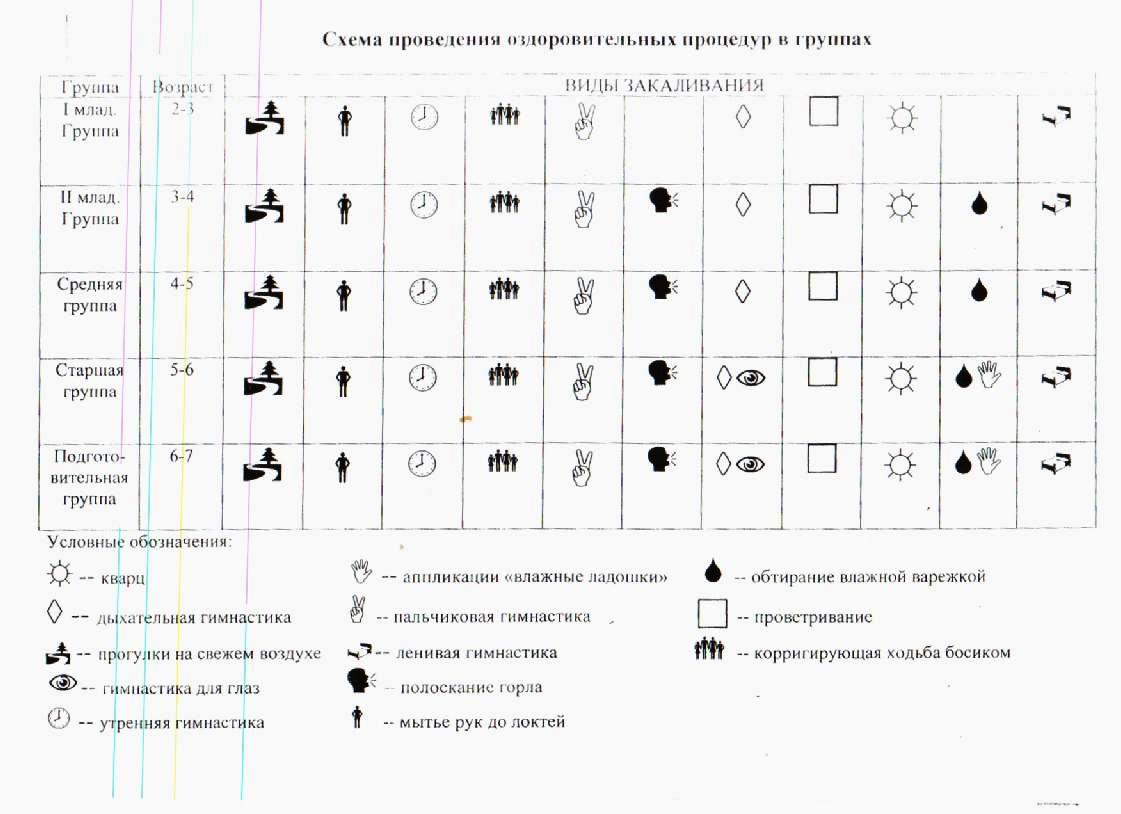 Направление «Социально-коммуникативное развитие»Осуществляется через интеграцию образовательных областей в разных видах деятельности.Направлено на усвоение норм и ценностей, принятых в обществе, включая моральные и нравственные ценности; развитие общения и взаимодействия ребенка со взрослыми и сверстниками; становление самостоятельности, целенаправленности и саморегуляции собственных действий; развитие социального и эмоционального интеллекта, эмоциональной отзывчивости, сопереживания, формирование готовности к совместной деятельности со сверстниками, формирование уважительного отношения и чувства принадлежности к своей семье и к сообществу детей и взрослых в Организации; формирование позитивных установок к различным видам труда и творчества; формирование основ безопасного поведения в быту, социуме, природе.Тематическое планирование по игровой деятельностьТематическое планирование по трудовой деятельностиОсуществляется через интеграцию с другими образовательными областями.Цель: формирование положительного отношения к труду, через ознакомление детей с трудом взрослых и непосредственного участия детей в посильной трудовой деятельности в детском саду и дома.  Задачи:развитие трудовой деятельности;воспитание ценностного отношения к собственному труду, труду других людей и его результатам;формирование первичных представлений о труде взрослых, его роли в обществе и жизни каждого человека.Тематическое планирование «БЕЗОПАСНОСТЬ»Осуществляется через интеграцию с другими образовательными областями.Методическое обеспечениеАвдеева Н. Н. Безопасность: учебное пособие по основам безопасности жизнедеятельности детей старшего дошкольного возраста. – СПб.: «ДЕТСТВО-ПРЕСС», 2004.Цель:  формирование основ безопасности собственной жизнедеятельности и формирования предпосылок экологического сознания (безопасности окружающего мира)Задачи: формирование представлений об опасных для человека и окружающего мира природы ситуациях и способах поведения в них;приобщение к правилам безопасного для человека и окружающего мира природы поведения;передачу детям знаний о правилах безопасности дорожного движения в качестве пешехода и пассажира транспортного средства;формирование осторожного и осмотрительного отношения к потенциально опасным для человека и окружающего мира природы ситуациям.Направление «Познавательное развитие»Познавательное развитие предполагает развитие интересов детей, любознательности и познавательной мотивации; формирование познавательных действий, становление сознания; развитие воображения и творческой активности; формирование первичных представлений о себе, других людях, объектах окружающего мира, о свойствах и отношениях объектов окружающего мира (форме, цвете, размере, материале, звучании, ритме, темпе, количестве, числе, части и целом, пространстве и времени, движении и покое, причинах и следствиях и др.), о малой родине и Отечестве, представлений о социокультурных ценностях нашего народа, об отечественных традициях и праздниках, о планете Земля как общем доме людей, об особенностях ее природы, многообразии стран и народов мира.Методическое обеспечение Гризик Т. И. Познаю мир: Методические рекомендации для воспитателей, работающих по программе «Радуга». – М.: издательский дом «Воспитание дошкольника», 2004.Гризик Т. И. Узнаю мир: Развивающая книга для детей 3-4 лет. – М.: Просвещение, 2014.Тематическое планирование по познавательному развитиюПознавательно-исследовательская деятельность(Формирование элементарных математических представлений)Методическое обеспечение1.Соловьева Е. В. Математика и логика для дошкольников: методические рекомендации для воспитателей, работающих по программе «Радуга». – М.: Просвещение, 2001.2.Соловьёва Е. В. Формирование математических представлений детей 2-7 лет: методическое пособие  для воспитателей. – М.: Просвещение, 2010.3.Е.В.Соловьева. Моя математика. Развивающая книга для детей 3-4 лет.- М.: Просвещение,2014.4.Е.В.Соловьева. Геометрическая аппликация. Пособие для детей 3-4 лет.- М.: Просвещение, 2011.Учебно-тематический планНаправление «Речевое развитие»Речевое развитие включает владение речью как средством общения и культуры; обогащение активного словаря; развитие связной, грамматически правильной диалогической и монологической речи; развитие речевого творчества; развитие звуковой и интонационной культуры речи, фонематического слуха; знакомство с книжной культурой, детской литературой, понимание на слух текстов различных жанров детской литературы; формирование звуковой аналитико-синтетической активности как предпосылки обучения грамоте.Методическое обеспечение Доронова Т. Н. Радуга: Программа воспитания, образования и развития детей дошкольного возраста в условиях детского сада. – М.: Просвещение, 2004.Гербова В. В. Учусь говорить: методические рекомендации для воспитателей работающих с детьми 3-6 лет по программе «Радуга». – М.: Просвещение, 2003.Гербова В. В. Учусь говорить. Методические рекомендации для воспитателей.  - М.: Просвещение, 2002.Гербова В. В. Говорим правильно. Слушаем и беседуем. Пособие для детей 3-4 лет. -  М.: Просвещение, 2014.Ильчук Н. П. Гербова В. В. Хрестоматия для дошкольников (3-4 года). – М., АСТ, 1999.Развитие звуковой культуры речиМетодическое обеспечениеКолесникова Е. В. Развитие звуковой культуры речи у детей 3-4 года (учебно-методическое пособие). – М.: Издательство «ЮВЕНТА», 2012.Колесникова Е.В. Раз-словечко, два-словечко. Рабочая тетрадь для детей 3-4 лет.- М.: Издательство «ЮВЕНТА», 2014.Направление «Художественно-эстетическое развитие»Художественно-эстетическое развитие предполагает развитие предпосылок ценностно-смыслового восприятия и понимания произведений искусства (словесного, музыкального, изобразительного), мира природы; становление эстетического отношения к окружающему миру; формирование элементарных представлений о видах искусства; восприятие музыки, художественной литературы, фольклора; стимулирование сопереживания персонажам художественных произведений; реализацию самостоятельной творческой деятельности детей (изобразительной, конструктивно-модельной, музыкальной и др.).Чтение художественной литературыОсуществляется через интеграцию с другими образовательными областямиТаблица 21Продуктивная деятельностьМетодическое обеспечение Доронова Т. Н. Природа, искусство и изобразительная деятельность детей: Методические рекомендации для воспитателей, работающих с детьми 3-6 лет по программе «Радуга». – М., 1999.Грибовская А. А. Детям о народном искусстве (демонстрационный материал). – М.: Просвещение, 2001.Доронова Т.Н. Дошкольникам об искусстве.- М.: Просвещение, 2003.А.А.Грибовская. Народное искусство и детское творчество.-М.: Просвещение, 2006.В.М.Кошелев. Художественный и ручной труд в детском саду. – М.: Просвещение, 2002.Т.Г.Казакова. Изобразительная джеятельность младших дошкольников.- М.: Просвещение, 1980.Л.В.Куцакова. Конструирование и ручной труд в детском саду.- М.: Просвещение,1990.Цель: формирование интереса к эстетической стороне окружающей действительности, удовлетворение потребности детей в самовыражении.Задачи:– развитие продуктивной деятельности детей (рисование, лепка, аппликация, художественные конструирование и труд); – развитие детского творчества; – приобщение к изобразительному искусству.Аппликация, конструированиеОбразовательная область «МУЗЫКА»Методическое обеспечениеКаплунова И., Новоскольцева И. «Ладушки»  Праздник каждый день. Программа музыкального воспитания детей. – СПб.: Композитор, 1999. Цель:развитие музыкальности детей, способности эмоционально воспринимать музыку Задачи:приобщение ребенка к культуре и музыкальному искусству;развитие музыкально-художественной деятельности.5.Планируемые результаты освоения программы (целевые ориентиры)Реализация образовательных целей и задач программы направлена на достижение целевых ориентиров дошкольного образования, которые описаны как основные (ключевые) характеристики развития личности ребенка. Основные (ключевые) характеристики развития личности представлены в виде характеристик возможных достижений воспитанников на этапе завершения дошкольного образования и являются определенным отражением образовательных воздействий при реализации основных образовательных областей:  - социально – коммуникативное развитие;- познавательное развитие;- речевое развитие;- художественно – эстетическое развитие;- физическое развитие. К основным (ключевым)  характеристикам возможных достижений воспитанников относится  то, что на этапе раннего возраста: или на этапе завершения:ребенок интересуется окружающими предметами и активно действует с ними; эмоционально вовлечен в действия с игрушками и другими предметами, стремится проявлять настойчивость в достижении результата своих действий;использует специфические, культурно фиксированные предметные действия, знает назначение бытовых предметов (ложки, расчески, карандаша и пр.) и умеет пользоваться ими. Владеет простейшими навыками самообслуживания; стремится проявлять самостоятельность в бытовом и игровом поведении;владеет активной речью, включенной в общение; может обращаться с вопросами и просьбами, понимает речь взрослых; знает названия окружающих предметов и игрушек;стремится к общению со взрослыми и активно подражает им в движениях и действиях; появляются игры, в которых ребенок воспроизводит действия взрослого;проявляет интерес к сверстникам; наблюдает за их действиями и подражает им;проявляет интерес к стихам, песням и сказкам, рассматриванию картинки, стремится двигаться под музыку; эмоционально откликается на различные произведения культуры и искусства;у ребенка развита крупная моторика, он стремится осваивать различные виды движения (бег, лазанье, перешагивание и пр.).Все перечисленные выше характеристики являются  необходимыми предпосылками для перехода на следующий уровень дошкольного образования. Степень реального развития  этих характеристик и способности  ребенка их проявлять к моменту перехода на следующий уровень дошкольного образования может существенно варьировать  у разных детей в силу различий  в  условиях  жизни  и индивидуальных особенностей  развития  конкретного ребенка.Для определения эффективности освоения детьми содержания программы используется инструментарий, предложенный ФИПИ (г.Москва). Он полностью характеризует качество ДО в нашем детском саду и позволяет автоматически обрабатывать результаты оценивания, проводить анализ и выстраивать работу  в целом. В основе технологии оценки параметров, характеризующих качество дошкольного образования,   заложены идеи примерной основной общеобразовательной программы «Успех».	Оценка становления основных (ключевых)  характеристик развития личности ребенка осуществляется с помощью заполнения педагогом  карт развития.  Использование карт развития позволяет отметить динамику в развитии отдельных детей и сопоставить результаты каждого ребенка с продвижением группы в целом. Выделенные и включенные в карту развития показатели развития основных (ключевых)  характеристик развития личности ребенка выступают  в качестве ориентиров, на которые педагог опирается  во время ежедневных наблюдений за поведением детей в повседневной жизни, при решении образовательных задач, в свободной деятельности, в ситуациях общения и др.  При оценивании педагог использует сложившийся определенный образ ребенка, те сведения, которые накопились за определенное время наблюдений. 	Наблюдаемые проявления основных (ключевых)  характеристик развития личности ребенка, которые выделены в качестве показателей их оценки, оцениваются педагогом  количественно в зависимости от его возраста, индивидуальных особенностей и ситуации, в которой они проявляются. На основе полученной оценки можно судить не только о соответствии развития характеристик конкретного ребенка возрастным возможностям, но и зоне его ближайшего развития, если приводимые в картах возможности устойчиво проявляются в ситуации присутствия взрослого или с его помощью.	При возникновении сомнений в оценивании проводится  дополнительно наблюдение за ребенком в определенных видах свободной деятельности. 	Карты развития ориентированы на то, что в итоге мониторинга на основе наблюдения  представлена информация об общей картине развития всех детей группы и о месте каждого ребенка в ней.	Применение данного метода при оценке становления основных (ключевых)  характеристик развития личности ребенка дает довольно полную и достоверную диагностическую картину и имеет большую ценность для организации образовательного процесса. Карта развития как диагностический инструмент дает возможность одновременно оценить качество текущего образовательного процесса и составить индивидуальную картину развития ребенка в соответствии с заданными целевыми ориентирами. Периодичность проведения оценки развития основных (ключевых) характеристик позволяет  оценить динамику их развития у каждого ребенка, что важно для анализа эффективности созданных психолого-педагогических условий, образовательного процесса. Неизменяющийся характер развития основных (ключевых)  характеристик с низкими показателями или динамика регрессивного характера у ребенка требуют взаимодействия  с психологом не только для анализа особенностей развития данного ребенка, но и  социальной ситуации развития, характера взаимодействия окружающих с ним. Поэтому при необходимости используется психологическая диагностика развития детей, которую проводят квалифицированные специалисты. Результаты психологической диагностики могут использоваться для решения задач педагогического сопровождения и проведения квалифицированной коррекции развития детей. Участие ребёнка в психологической диагностике допускается только с согласия его родителей (законных представителей).Освоение программы  не сопровождается проведением промежуточной и итоговой аттестаций воспитанников. Оценка индивидуального развития детей проводится  в ходе внутреннего мониторинга становления основных (ключевых) характеристик развития личности ребенка, результаты которого  используются только для оптимизации образовательной работы с группой дошкольников и для решения задач индивидуализации образования через построение образовательной траектории для детей, испытывающих трудности в образовательном процессе или имеющих особые образовательные потребности. Мониторинг осуществляется в форме регулярных наблюдений  за детьми в повседневной жизни и в процессе непосредственной образовательной работы с ними.В качестве показателей оценки основных (ключевых) характеристик развития личности ребенка выделены внешние (наблюдаемые) проявления этих характеристик у ребенка в поведении, в деятельности,  во взаимодействии со сверстниками и взрослыми, которые отражают становление этой характеристики на протяжении всего дошкольного возраста. Поэтому диапазон оценки выделенных показателей определяется уровнем развития интегральной характеристики - от возможностей, которые еще не доступны ребенку, до способности проявлять характеристики в самостоятельной деятельности и поведении. Общая картина по группе позволяет  выделить детей, которые нуждаются в особом внимании педагога и в отношении которых необходимо скорректировать, изменить способы взаимодействия.5. Перспективный план по взаимодействию с родителями.В современных  условиях дошкольное образовательное учреждение является единственным общественным институтом, регулярно и неформально взаимодействующим с семьей,  то есть  имеющим возможность оказывать  на неё  определенное влияние.Первым важным шагом к решению данного вопроса является работа с родителями с момента поступления ребенка в дошкольное образовательное учреждение.Подписывая договор с детским садом, в котором обозначены права и обязанности родителей, последние признают юридическое право детского сада на взаимодействие с ними по вопросам здоровья, воспитания и развития детей.В основу реализации работы с семьей в нашем детском саду заложены следующие принципы:Партнерство родителей и педагогов в воспитании и обучении детей;Единое понимание педагогами и родителями целей и задач воспитания и обучения;Помощь, уважение и доверие к ребенку со стороны родителей;Знание педагогами и родителями воспитательных возможностей коллектива и семьи, максимальное использование воспитательного потенциала в совместной работе с детьми;Постоянный анализ процесса взаимодействия семьи и дошкольного учреждения, его промежуточных и итоговых результатов.Основными задачами, стоящими перед педагогическим коллективом в работе с родителями, являются:Изучение семьи с помощью анкеты;Привлечение родителей к активному участию в деятельности дошкольного учреждения;Изучение семейного опыта воспитания и обучения детей;Просвещение родителей в области педагогики и детской психологии;Работа по повышению правовой и педагогической культуры родителей (консультации по вопросам воспитания, обучения и оздоровления дошкольников);Создание условий для ситуативно-делового, личностно-ориентированного общения на основе общего дела (рисунка, поделки, роли в спектакле, книги, игры, подготовки к празднику, походу, разработке общего проекта и другое).Цель: Сплочение родителей и педагогов ДОУ и создание единых установок на формирование у дошкольников ценностных ориентиров.6. План работы педагога по самообразованиюТема «Использование нетрадиционных приемов изобразительной деятельности в работе с детьми»Утверждаю:заведующий МКДОУ№ 9 «Калинка»________________О.В.Такулова.Автор программы: воспитатель Канищева Л.М.Возраст детейКоличество детейКоличество мальчиковКоличество девочекНаполняемость по нормамФактическая наполняемость2,5-3,5 года2512132525Количество семей25Количество детей в группе 25Количество мальчиков12Количество девочек13Особенности семейОсобенности семей- полные22- неполные (одна мама)3- неполные (один папа)-- опекаемые-- многодетные5- группы СОП-Образовательный уровеньОбразовательный уровень- высшее2- среднее специальное8- среднее10- основное5Социальный уровеньСоциальный уровень- рабочие7- служащие2- работники ОУ2- ИП-- безработные14- пенсионеры-Возраст детейРегламентируемая    деятельность (НОД)Нерегламентированная деятельность, часНерегламентированная деятельность, часВозраст детейРегламентируемая    деятельность (НОД)совместная деятельностьсамостоятельная деятельность3-4 года2 по 15 мин73Содержание образовательной деятельности II младшая группа (3-4 г.)Прием детейв группе. Совместная деятельность детей и взрослого.8.00-8.50Утренняя гимнастика8.50-8.55Подготовка к завтраку 8.55-9.00Завтрак 9.00-9.30Подготовка к образовательной деятельности 9.30-9.40Организованная непосредственно образовательная деятельностьПерерыв 10 минут9.40-10.20Ролевые, дидактические игры. Беседы, педагогические и игровые ситуации,   индивидуальная работа с детьми.10.30-10.45Подготовка к прогулке10.45-11.00Прогулка11.00-12.00Возвращение с прогулки, подготовка к обеду 12.00-12.20Обед  12.20-12.55Подготовка ко сну 12.55-13.00Сон 13.00-15.30Постепенный подъем, гимнастика после сна,  закаливающие процедуры 15.30-16.00Полдник16.00-16.20Ролевые, дидактические игры. Беседы, педагогические ситуации,   индивидуальная работа с детьми по разным образовательным областям.Самостоятельная игровая и художественная деятельность детей.16.30-17.15Подготовка к прогулке17.15-17.30Прогулка17.30-18.00Уход детей домойДо 18.00Содержание образовательной деятельности II младшая группа (3-4 г.)Прием детей на участке. Совместная деятельность детей и взрослого. 8.00-8.50Утренняя гимнастика на улице8.50-8.55Заход детей в детский сад, подготовка к завтраку 8.55-9.00Завтрак 9.00-9.30Подготовка к прогулке9.30-9.45ПрогулкаВ период летних каникул непосредственно образовательной деятельности нет.Проводятся подвижные игры, праздники, экскурсии по территории детского сада, лепка и конструирование (песочница, природный материал и т.д.), игры с водой.9.45-12.00Возвращение с прогулки, подготовка к обеду 12.00-12.20Обед  12.20-12.55Подготовка ко сну 12.55-13.00Сон 13.00-15.30Постепенный подъем, гимнастика после сна,  закаливающие процедуры 15.30-16.00Полдник16.00-16.20Подготовка к прогулке16.30-16.45ПрогулкаРолевые, дидактические игры. Беседы, педагогические ситуации,   индивидуальная работа с детьми по разным образовательным областям.Самостоятельная игровая и художественная деятельность детей.16.45-18.00Уход детей домойДо 18.00Виды образовательной деятельностиКоличествоПознание:Формирование элементарных математических представленийПознавательное развитие11Коммуникация:Развитие речи1Художественное творчество:РисованиеЛепкаАппликация/Конструирование111Физическая культура3Музыка2Общее количество11Возрастная группаНепосредственно образовательная деятельность в течении неделиДлительность (в мин.)Недельная нагрузкаНедельная нагрузкаВозрастная группаНепосредственно образовательная деятельность в течении неделиДлительность (в мин.)Количество Время (в мин) младшая группа (с 3 до 4 лет)НОД по физическому развитию1532ч.45мин (165 минут) младшая группа (с 3 до 4 лет)НОД1582ч.45мин (165 минут)Дни неделиВремяНОДПонедельник9.30 - 9.45Музыкальное развитие Понедельник10.55 -11.10Продуктивная деятельность (Рисование)Вторник9.40 – 9.55Физическое развитиеВторник10.05-10.20Познавательная деятельностьСреда9.40 – 9.55Познавательно-исследовательская деятельность (ФЭМП)Среда10.05-10.20Продуктивная деятельность (Лепка)Среда16.20-16.40Физическое развитие (улица)Четверг9.40-9.55Музыкальное развитие Четверг10.05-10.20Коммуникативная деятельность (развитие речи)Пятница9.40-9.55Физическое развитие Пятница10.15-10.30Продуктивная деятельность (Конструирование)Дни неделиСобытия из жизни группыПонедельникТрадиция «Здравствуйте, я пришел!» ВторникТрадиция «Встречи с интересными людьми» (1 раз в месяц)Традиция «Наши славные дела» (1 раз в квартал) СредаТрадиция «Сладкий вечер» («Сладкий час»)ЧетвергКультурный досуг (1 раз вы квартал)ПятницаФизкультурный досуг «День здоровья» (1 раз в квартал)«Познавательная сказка»Виды деятельностиВозможные формы работыИгроваяСюжетные игры. Игры с правилами.КоммуникативнаяБеседы. Ситуативный разговор.Речевая ситуация. Составление и отгадывание загадок.Сюжетные игры. Игры с правилами.ТрудоваяСовместные действия. Дежурство.Поручение. Задание.Познавательно-исследовательскаяНаблюдение. Экскурсия.Решение  проблемных ситуаций.Экспериментирование. Коллекционирование.Моделирование. Игры с правилами.ПродуктивнаяМастерская по изготовлению продуктов детского творчества.Музыкально - художественнаяСлушание. Исполнение.Импровизация. Экспериментирование.Подвижные игры (с музыкальным сопровождением). Музыкально – дидактическая игра.ЧтениеЧтение. Обсуждение. Разучивание.ДвигательнаяПодвижные дидактические игры.Подвижные игры с правилами.Игровые упражнения. Соревнования.НОДВ ходережимных моментовСамостоятельная деятельность детейВзаимодействие с семьями воспитанниковИгры разной направленности.Беседы, экскурсии, чтение, подвижные и спортивные игры, физические упражнения, тренинги, проблемные ситуации, опытно-экспериментальная деятельностьСюжетно-ролевые, спортивные, подвижные, дидактические игры; продуктивная деятельность, театрализованная деятельностьУчастие в управлении ДОУ (родительские комитеты групп, родительский комитет сада), коллективные и индивидуальные формы взаимодействия, совместные мероприятия.ТемаСроки реализацииСроки реализацииДень знанийсентябрь01.09 – 05.09Деревья и дары леса08.09 – 12.09Осень разноцветная15.09 – 19.09День воспитателя и всех дошкольных работников22.09 – 26.09Международный день пожилых людейоктябрь29.09– 03.10Всемирный день защиты животных06.10 – 10.10Дорожная азбука13.10 – 17.10Международный день анимации20.10 – 24.10День народного единства27.10 – 31.11Моя семья.ноябрь03.11 – 07.11Всемирный день приветствий10.11 – 14.11Транспорт17.11 – 21.11День матери24.11 – 28.11Русские традиции, обычаи, праздникидекабрь01.12 – 05.12Идёт зима, аукает08.12 – 12.12Все работы хороши15.12 – 19.12Новый год22.12 – 26.12Рождество. КолядкиянварьВсемирный день спасибо12.01 – 16.01Наш быт – электроприборы19.01 – 23.01Наш быт – одежда, обувь, головные уборы26.01 – 30.02День добротыфевраль02.02- 06.02День святого Валентина09.02 – 13.0223 февраля – День защитника Отечества16.02-20.02Я – человек23.02-27.038 мартамарт01.03 - 06.03Всемирный день Земли09.03 – 13.03Ранняя весна.16.03 – 20.03Международный день театра23.03 – 27.03Международный день птицапрель30.03 – 03.04Международный день детской книги06.04 – 10.04День космонавтики.13.04 – 17.04Всемирный день здоровья20.04 – 24.04День победы – 9 мая.май27.04 – 08.05Международный день семьи11.05 – 15.05Здравствуй, лето красное18.05 – 22.05Международный день защиты детей25.05 – 29.05Месяц Сохранение и укрепление физического и психического здоровьяВоспитание культурно-гигиенических навыковФормирование представлений о здоровом образе жизниСентябрьПродолжать укреплять и охранять здоровье детей, создавать условия для систематического закаливания организма, формирования и совершенствования основных видов движений.Осуществлять постоянный контроль за выработкой правильной осанки.Продолжать под руководством медицинских работников проводить комплекс закаливающих процедур с использованием природных факторов (воздух, солнце, вода).Обеспечивать в помещении оптимальный температурный режим, регулярное проветривание.Обеспечивать их пребывание на воздухе в соответствии с режимом дня.Приучать детей находиться в помещении в облегченной одежде. Ежедневно проводить утреннююгимнастику продолжительностью 5 - 6 минут.Во время занятий, требующих высокой умственной нагрузки, и в промежутках между занятиями проводить физкультминутки длительностью 1-3 минуты.Приучать детей самостоятельно организовывать подвижные игры, выполнять спортивные упражнения на прогулке, используя имеющееся физкультурное оборудование.Организовывать обучение детей плаванию.Утренняя гимнастикаПодвижные игры ФизминуткиПальчиковая гимнастика Артикуляционная гимнастика Гимнастика для глазДыхательные упражненияГимнастика пробужденияФизкультураПлаваниеСовершенствовать культурно-гигиенические навыки, формировать простейшие навыки поведения во время еды, умывания.Продолжать формировать умение правильно пользоваться мылом, аккуратно мыть руки, лицо; насухо вытираться после умывания, вешать полотенце на место.Учить правильно пользоваться носовым платком и расческой, следить за своим внешним видом. Быстро раздеваться и одеваться, вешать одежду в определенном порядке. Закреплять умение обращаться с просьбой, благодарить.Формировать элементарные навыки поведения за столом: правильно пользоваться столовой и чайной ложками, салфеткой; не крошить хлеб, пережевывать пищу с закрытым ртом, не разговаривать с полным ртом, полоскать рот после еды.БеседыЧтение художественной литературыРассматривание иллюстрацийИгры-ситуацииКонсультации для родителейИнформационные стендыБеседа «Алгоритм умывания» Игра-ситуация  «Что растет на грядке?»Худ. слово «Ай лады, лады, не боимся мы воды…»Консультация для родителей «Солнце, воздух и вода, наши лучшие друзья»Октябрь Продолжать укреплять и охранять здоровье детей, создавать условия для систематического закаливания организма, формирования и совершенствования основных видов движений.Осуществлять постоянный контроль за выработкой правильной осанки.Продолжать под руководством медицинских работников проводить комплекс закаливающих процедур с использованием природных факторов (воздух, солнце, вода).Обеспечивать в помещении оптимальный температурный режим, регулярное проветривание.Обеспечивать их пребывание на воздухе в соответствии с режимом дня.Приучать детей находиться в помещении в облегченной одежде. Ежедневно проводить утреннююгимнастику продолжительностью 5 - 6 минут.Во время занятий, требующих высокой умственной нагрузки, и в промежутках между занятиями проводить физкультминутки длительностью 1-3 минуты.Приучать детей самостоятельно организовывать подвижные игры, выполнять спортивные упражнения на прогулке, используя имеющееся физкультурное оборудование.Организовывать обучение детей плаванию.Утренняя гимнастикаПодвижные игры ФизминуткиПальчиковая гимнастика Артикуляционная гимнастика Гимнастика для глазДыхательные упражненияГимнастика пробужденияФизкультураПлаваниеСовершенствовать культурно-гигиенические навыки, формировать простейшие навыки поведения во время еды, умывания.Продолжать формировать умение правильно пользоваться мылом, аккуратно мыть руки, лицо; насухо вытираться после умывания, вешать полотенце на место.Учить правильно пользоваться носовым платком и расческой, следить за своим внешним видом. Быстро раздеваться и одеваться, вешать одежду в определенном порядке. Закреплять умение обращаться с просьбой, благодарить.Формировать элементарные навыки поведения за столом: правильно пользоваться столовой и чайной ложками, салфеткой; не крошить хлеб, пережевывать пищу с закрытым ртом, не разговаривать с полным ртом, полоскать рот после еды.БеседыЧтение художественной литературыРассматривание иллюстрацийИгры-ситуацииКонсультации для родителейИнформационные стендыБеседа «Вредные привычки»Беседа «Витамины»Игра-ситуация  « К нам приехал доктор»Консультация для родителей «Режим дня»Ноябрь Продолжать укреплять и охранять здоровье детей, создавать условия для систематического закаливания организма, формирования и совершенствования основных видов движений.Осуществлять постоянный контроль за выработкой правильной осанки.Продолжать под руководством медицинских работников проводить комплекс закаливающих процедур с использованием природных факторов (воздух, солнце, вода).Обеспечивать в помещении оптимальный температурный режим, регулярное проветривание.Обеспечивать их пребывание на воздухе в соответствии с режимом дня.Приучать детей находиться в помещении в облегченной одежде. Ежедневно проводить утреннююгимнастику продолжительностью 5 - 6 минут.Во время занятий, требующих высокой умственной нагрузки, и в промежутках между занятиями проводить физкультминутки длительностью 1-3 минуты.Приучать детей самостоятельно организовывать подвижные игры, выполнять спортивные упражнения на прогулке, используя имеющееся физкультурное оборудование.Организовывать обучение детей плаванию.Утренняя гимнастикаПодвижные игры ФизминуткиПальчиковая гимнастика Артикуляционная гимнастика Гимнастика для глазДыхательные упражненияГимнастика пробужденияФизкультураПлаваниеСовершенствовать культурно-гигиенические навыки, формировать простейшие навыки поведения во время еды, умывания.Продолжать формировать умение правильно пользоваться мылом, аккуратно мыть руки, лицо; насухо вытираться после умывания, вешать полотенце на место.Учить правильно пользоваться носовым платком и расческой, следить за своим внешним видом. Быстро раздеваться и одеваться, вешать одежду в определенном порядке. Закреплять умение обращаться с просьбой, благодарить.Формировать элементарные навыки поведения за столом: правильно пользоваться столовой и чайной ложками, салфеткой; не крошить хлеб, пережевывать пищу с закрытым ртом, не разговаривать с полным ртом, полоскать рот после еды.БеседыЧтение художественной литературыРассматривание иллюстрацийИгры-ситуацииКонсультации для родителейИнформационные стендыБеседа «Опасные предметы дома» Беседа «Я заболел. Правила поведения при простуде» Игры «Опасно – не опасно» Игра-ситуация «Посещение аптеки»Консультация для родителей «Живем по режиму»Декабрь Продолжать укреплять и охранять здоровье детей, создавать условия для систематического закаливания организма, формирования и совершенствования основных видов движений.Осуществлять постоянный контроль за выработкой правильной осанки.Продолжать под руководством медицинских работников проводить комплекс закаливающих процедур с использованием природных факторов (воздух, солнце, вода).Обеспечивать в помещении оптимальный температурный режим, регулярное проветривание.Обеспечивать их пребывание на воздухе в соответствии с режимом дня.Приучать детей находиться в помещении в облегченной одежде. Ежедневно проводить утреннююгимнастику продолжительностью 5 - 6 минут.Во время занятий, требующих высокой умственной нагрузки, и в промежутках между занятиями проводить физкультминутки длительностью 1-3 минуты.Приучать детей самостоятельно организовывать подвижные игры, выполнять спортивные упражнения на прогулке, используя имеющееся физкультурное оборудование.Организовывать обучение детей плаванию.Утренняя гимнастикаПодвижные игры ФизминуткиПальчиковая гимнастика Артикуляционная гимнастика Гимнастика для глазДыхательные упражненияГимнастика пробужденияФизкультураПлаваниеСовершенствовать культурно-гигиенические навыки, формировать простейшие навыки поведения во время еды, умывания.Продолжать формировать умение правильно пользоваться мылом, аккуратно мыть руки, лицо; насухо вытираться после умывания, вешать полотенце на место.Учить правильно пользоваться носовым платком и расческой, следить за своим внешним видом. Быстро раздеваться и одеваться, вешать одежду в определенном порядке. Закреплять умение обращаться с просьбой, благодарить.Формировать элементарные навыки поведения за столом: правильно пользоваться столовой и чайной ложками, салфеткой; не крошить хлеб, пережевывать пищу с закрытым ртом, не разговаривать с полным ртом, полоскать рот после еды.БеседыЧтение художественной литературыРассматривание иллюстрацийИгры-ситуацииКонсультации для родителейИнформационные стендыБеседа « Правила поведения во дворе,  на улице» Игра «Таня умывается» Консультация для родителей «Профилактика Гриппа и ОРВИ»Январь Продолжать укреплять и охранять здоровье детей, создавать условия для систематического закаливания организма, формирования и совершенствования основных видов движений.Осуществлять постоянный контроль за выработкой правильной осанки.Продолжать под руководством медицинских работников проводить комплекс закаливающих процедур с использованием природных факторов (воздух, солнце, вода).Обеспечивать в помещении оптимальный температурный режим, регулярное проветривание.Обеспечивать их пребывание на воздухе в соответствии с режимом дня.Приучать детей находиться в помещении в облегченной одежде. Ежедневно проводить утреннююгимнастику продолжительностью 5 - 6 минут.Во время занятий, требующих высокой умственной нагрузки, и в промежутках между занятиями проводить физкультминутки длительностью 1-3 минуты.Приучать детей самостоятельно организовывать подвижные игры, выполнять спортивные упражнения на прогулке, используя имеющееся физкультурное оборудование.Организовывать обучение детей плаванию.Утренняя гимнастикаПодвижные игры ФизминуткиПальчиковая гимнастика Артикуляционная гимнастика Гимнастика для глазДыхательные упражненияГимнастика пробужденияФизкультураПлаваниеСовершенствовать культурно-гигиенические навыки, формировать простейшие навыки поведения во время еды, умывания.Продолжать формировать умение правильно пользоваться мылом, аккуратно мыть руки, лицо; насухо вытираться после умывания, вешать полотенце на место.Учить правильно пользоваться носовым платком и расческой, следить за своим внешним видом. Быстро раздеваться и одеваться, вешать одежду в определенном порядке. Закреплять умение обращаться с просьбой, благодарить.Формировать элементарные навыки поведения за столом: правильно пользоваться столовой и чайной ложками, салфеткой; не крошить хлеб, пережевывать пищу с закрытым ртом, не разговаривать с полным ртом, полоскать рот после еды.БеседыЧтение художественной литературыРассматривание иллюстрацийИгры-ситуацииКонсультации для родителейИнформационные стендыБеседа «Опасные предметы дома» Игра-ситуация  «Зайка заболел» Памятка для родителей «Закаливание»Д/и «Если малыш поранился»Февраль Продолжать укреплять и охранять здоровье детей, создавать условия для систематического закаливания организма, формирования и совершенствования основных видов движений.Осуществлять постоянный контроль за выработкой правильной осанки.Продолжать под руководством медицинских работников проводить комплекс закаливающих процедур с использованием природных факторов (воздух, солнце, вода).Обеспечивать в помещении оптимальный температурный режим, регулярное проветривание.Обеспечивать их пребывание на воздухе в соответствии с режимом дня.Приучать детей находиться в помещении в облегченной одежде. Ежедневно проводить утреннююгимнастику продолжительностью 5 - 6 минут.Во время занятий, требующих высокой умственной нагрузки, и в промежутках между занятиями проводить физкультминутки длительностью 1-3 минуты.Приучать детей самостоятельно организовывать подвижные игры, выполнять спортивные упражнения на прогулке, используя имеющееся физкультурное оборудование.Организовывать обучение детей плаванию.Утренняя гимнастикаПодвижные игры ФизминуткиПальчиковая гимнастика Артикуляционная гимнастика Гимнастика для глазДыхательные упражненияГимнастика пробужденияФизкультураПлаваниеСовершенствовать культурно-гигиенические навыки, формировать простейшие навыки поведения во время еды, умывания.Продолжать формировать умение правильно пользоваться мылом, аккуратно мыть руки, лицо; насухо вытираться после умывания, вешать полотенце на место.Учить правильно пользоваться носовым платком и расческой, следить за своим внешним видом. Быстро раздеваться и одеваться, вешать одежду в определенном порядке. Закреплять умение обращаться с просьбой, благодарить.Формировать элементарные навыки поведения за столом: правильно пользоваться столовой и чайной ложками, салфеткой; не крошить хлеб, пережевывать пищу с закрытым ртом, не разговаривать с полным ртом, полоскать рот после еды.БеседыЧтение художественной литературыРассматривание иллюстрацийИгры-ситуацииКонсультации для родителейИнформационные стендыБеседа «Правила поведения в экстремальных ситуациях» Беседа «Правила поведения в транспорте» Игра-ситуация «Водичка, водичка,  умой мое личико»Загадки о бытовых опасностях.Памятка для родителей «Правила дорожного движения»Март Продолжать укреплять и охранять здоровье детей, создавать условия для систематического закаливания организма, формирования и совершенствования основных видов движений.Осуществлять постоянный контроль за выработкой правильной осанки.Продолжать под руководством медицинских работников проводить комплекс закаливающих процедур с использованием природных факторов (воздух, солнце, вода).Обеспечивать в помещении оптимальный температурный режим, регулярное проветривание.Обеспечивать их пребывание на воздухе в соответствии с режимом дня.Приучать детей находиться в помещении в облегченной одежде. Ежедневно проводить утреннююгимнастику продолжительностью 5 - 6 минут.Во время занятий, требующих высокой умственной нагрузки, и в промежутках между занятиями проводить физкультминутки длительностью 1-3 минуты.Приучать детей самостоятельно организовывать подвижные игры, выполнять спортивные упражнения на прогулке, используя имеющееся физкультурное оборудование.Организовывать обучение детей плаванию.Утренняя гимнастикаПодвижные игры ФизминуткиПальчиковая гимнастика Артикуляционная гимнастика Гимнастика для глазДыхательные упражненияГимнастика пробужденияФизкультураПлаваниеСовершенствовать культурно-гигиенические навыки, формировать простейшие навыки поведения во время еды, умывания.Продолжать формировать умение правильно пользоваться мылом, аккуратно мыть руки, лицо; насухо вытираться после умывания, вешать полотенце на место.Учить правильно пользоваться носовым платком и расческой, следить за своим внешним видом. Быстро раздеваться и одеваться, вешать одежду в определенном порядке. Закреплять умение обращаться с просьбой, благодарить.Формировать элементарные навыки поведения за столом: правильно пользоваться столовой и чайной ложками, салфеткой; не крошить хлеб, пережевывать пищу с закрытым ртом, не разговаривать с полным ртом, полоскать рот после еды.БеседыЧтение художественной литературыРассматривание иллюстрацийИгры-ситуацииКонсультации для родителейИнформационные стендыБеседа «Правила поведения дома» Игры «Полезная и  еда» Стихи «Витамины» Л. ЗильбергПамятка для родителей «Плоскостопие»Апрель Продолжать укреплять и охранять здоровье детей, создавать условия для систематического закаливания организма, формирования и совершенствования основных видов движений.Осуществлять постоянный контроль за выработкой правильной осанки.Продолжать под руководством медицинских работников проводить комплекс закаливающих процедур с использованием природных факторов (воздух, солнце, вода).Обеспечивать в помещении оптимальный температурный режим, регулярное проветривание.Обеспечивать их пребывание на воздухе в соответствии с режимом дня.Приучать детей находиться в помещении в облегченной одежде. Ежедневно проводить утреннююгимнастику продолжительностью 5 - 6 минут.Во время занятий, требующих высокой умственной нагрузки, и в промежутках между занятиями проводить физкультминутки длительностью 1-3 минуты.Приучать детей самостоятельно организовывать подвижные игры, выполнять спортивные упражнения на прогулке, используя имеющееся физкультурное оборудование.Организовывать обучение детей плаванию.Утренняя гимнастикаПодвижные игры ФизминуткиПальчиковая гимнастика Артикуляционная гимнастика Гимнастика для глазДыхательные упражненияГимнастика пробужденияФизкультураПлаваниеСовершенствовать культурно-гигиенические навыки, формировать простейшие навыки поведения во время еды, умывания.Продолжать формировать умение правильно пользоваться мылом, аккуратно мыть руки, лицо; насухо вытираться после умывания, вешать полотенце на место.Учить правильно пользоваться носовым платком и расческой, следить за своим внешним видом. Быстро раздеваться и одеваться, вешать одежду в определенном порядке. Закреплять умение обращаться с просьбой, благодарить.Формировать элементарные навыки поведения за столом: правильно пользоваться столовой и чайной ложками, салфеткой; не крошить хлеб, пережевывать пищу с закрытым ртом, не разговаривать с полным ртом, полоскать рот после еды.БеседыЧтение художественной литературыРассматривание иллюстрацийИгры-ситуацииКонсультации для родителейИнформационные стендыБеседа «Наши зубы» Беседа «Почему я слышу» Д/и «Как избежать неприятностей?»Консультация для родителей «Помогите ребенку укрепить здоровье»Май Продолжать укреплять и охранять здоровье детей, создавать условия для систематического закаливания организма, формирования и совершенствования основных видов движений.Осуществлять постоянный контроль за выработкой правильной осанки.Продолжать под руководством медицинских работников проводить комплекс закаливающих процедур с использованием природных факторов (воздух, солнце, вода).Обеспечивать в помещении оптимальный температурный режим, регулярное проветривание.Обеспечивать их пребывание на воздухе в соответствии с режимом дня.Приучать детей находиться в помещении в облегченной одежде. Ежедневно проводить утреннююгимнастику продолжительностью 5 - 6 минут.Во время занятий, требующих высокой умственной нагрузки, и в промежутках между занятиями проводить физкультминутки длительностью 1-3 минуты.Приучать детей самостоятельно организовывать подвижные игры, выполнять спортивные упражнения на прогулке, используя имеющееся физкультурное оборудование.Организовывать обучение детей плаванию.Утренняя гимнастикаПодвижные игры ФизминуткиПальчиковая гимнастика Артикуляционная гимнастика Гимнастика для глазДыхательные упражненияГимнастика пробужденияФизкультураПлаваниеСовершенствовать культурно-гигиенические навыки, формировать простейшие навыки поведения во время еды, умывания.Продолжать формировать умение правильно пользоваться мылом, аккуратно мыть руки, лицо; насухо вытираться после умывания, вешать полотенце на место.Учить правильно пользоваться носовым платком и расческой, следить за своим внешним видом. Быстро раздеваться и одеваться, вешать одежду в определенном порядке. Закреплять умение обращаться с просьбой, благодарить.Формировать элементарные навыки поведения за столом: правильно пользоваться столовой и чайной ложками, салфеткой; не крошить хлеб, пережевывать пищу с закрытым ртом, не разговаривать с полным ртом, полоскать рот после еды.БеседыЧтение художественной литературыРассматривание иллюстрацийИгры-ситуацииКонсультации для родителейИнформационные стендыБеседа  «Правила поведения на воде» Игры «Что такое хорошо, что такое плохо» Экскурсия в медицинский кабинетПамятка для родителей «Как предотвратить опасность?»НеделяПрограммное содержаниеОборудованиеСовместная деятельность детей и педагогаСентябрьСентябрьСентябрьСентябрьIЗадачи: Приучать детей ходить и бегать небольшими группами, за воспитателем, учить ходить между двумя линиями, сохраняя равновесие.Игрушки: кукла, мишка, два шнура.1.Ходьба и бег небольшими группами в прямом направлении за воспитателем.Игра «Пойдем в гости»2. Ходьба между двумя линиямиП/и «Бегите ко мне»3.Ходьба стайкой за воспитателем в обход зала, в руках у педагога мишка.IIЗадачи: Учить детей ходить и бегать всей группой в прямом направлении за воспитателем, подпрыгивать на двух ногах на месте.Игрушки: кукла, мишка, большой мяч.1. Ходьба и бег всей группой (стайкой) за воспитателем.2.Общеразвивающие упр.3.Прыжки на двух ногах на месте.П/и «Догони мяч»4. Ходьба стайкой за воспитателем, в руках у него большой мяч.IIIЗадачи: Ознакомить детей с ходьбой и бегом в колонне небольшими группами, учить энергично, отталкивать мяч двумя руками при катании друг другу, выдерживая направление движения.Мячи по кол-ву детей в одной подгруппе, два шнура.1. Ходьба и бег в колонне небольшими подгруппами.Ирга «Пойдем гулять»2. Общеразвивающие упр.3. Катание мячей друг другу.П/и «Догони мяч»4. Ходьба колонной по одному за воспитателем, у него в руках мяч.IVЗадачи: Учить детей ходить и бегать колонной по одному всей группой, пролезать под шнур.Две стойки, шнур, по две погремушки на каждого ребенка.1. Ходьба и бег в колонне по одному, за воспитателем.Игра «Поезд»2.Общеразвивающие упражнения.Игра «доползи до погремушки».3.П/и «Найди свой домик»4. Ходьба в колонне по одному за воспитателем, в руках у него флажок.ОктябрьОктябрьОктябрьОктябрьIЗадачи: Учить детей ходить и бегать по кругу, сохраняя устойчивое равновесие в ходьбе и беге по ограниченной площади, упражнять в подпрыгивании на двух ногах на месте.По два кубика на каждого ребенка, два шнура, две стойки.1. Ходьба и бег по кругу. Построение вокруг кубиков.2. Общеразвивающие упр.3. Упражнение на равновесие – ходьба и бег между двумя линиями.4. Прыжки – подпрыгивания на двух ногах на месте.П/и «Наседка и цыплята».5. Игра м/п «Найди цыпленка»IIЗадачи: Учить детей во время ходьбы и бега останавливаться на сигнал воспитателя, при перепрыгивании приземляться на полусогнутые ноги, упражнять в прокатывании мячейМячи по кол-ву детей, шнур, две рейки.1. Ходьба и бег в колонне п одному, с остановкой на сигнал воспитателя.2. Общеразвивающие упр.3. Прыжки – перепрыгивание через шнур, положенный на пол.4. Катание мячей в прямом направлении. П/и «Поезд».5. Игра м/п «Угадай, кто кричит».IIIЗадачи: Закреплять умение ходить и бегать по кругу, учить энергичному отталкиванию мяча при прокатывании друг другу, упражнять в ползании на четвереньках.Мячи, плоские обручи (диаметр 30-) по кол-ву детей.1. Ходьба и бег по кругу.2. Общеразвивающие упр.3. Катание мячей друг другу (стоя на коленях) на расстоянии .4.Ползании на четвереньках.П/и «Поезд»5. Ходьба в колонне по одномуIVЗадачи: Учить детей останавливаться во время бега и ходьбы по сигналу воспитателя, подлезать под шнур, упражнять в равновесии при ходьбе по уменьшенной площади.Стулья по кол-ву детей, два шнура, две стойки.1. Ходьба и бег в колонне по одному с остановкой по сигналу воспитателя.2. Общеразвивающие упр.3. Подлезание под шнур на четвереньках.4. Ходьба и бег между двумя линиями.П/и «Бегите к флажку».НоябрьНоябрьНоябрьНоябрьIЗадачи: Упражнять детей в ходьбе и беге (ходьба и бег чередуются), учить сохранять устойчивое равновесие в ходьбе по уменьшающейся площади, мягко приземляться в пряжках.По две ленточки на каждого ребенка, два шнура, две стойки.1. Ходьба и бег в колонне по одному.2. Общеразвивающие упр.3. Ходьба и бег между двумя линиями (ширина дорожки ). Бег и ходьба выполняются по команде.4. Прыжки на двух ногах, продвигаясь впередП/и «Мышки в кладовой».5. Игра «Где спрятался мышонок?»IIЗадачи: Упражнять в ходьбе колонной по одному, выполняя задание по указанию воспитателя, в пряжках из обруча в обруч, учить приземляться на полусогнутые ноги, упражнять в прокатывание мяча друг другу. Мячи и плоские обручи (диаметр ) по кол-ву детей в группе.1. Ходьба в колонне по одному, выполняя задание по указанию воспитателя, бег врассыпную.2. Общеразвивающие упр.3. Прыжки в обруч и из обруча4. Прокатывание мячей в прямом направлении. Дети катят мячи и бегут за ними.П/и «Трамвай»5. Ходьба в колонне по одному.IIIЗадачи: Упражнять детей в ходьбе и беге колонной по одному, ловить мяч, брошенный воспитателем, и бросать его обратно, ползать на четвереньках (с опорой на ладони и колени) в прямом направлении.По две погремушки на каждого ребенка, большой мяч.1. Ходьба и бег колонной по одному. Изменение темпа по сигналу воспитателя.2. Общеразвивающие упр.3. Ловить мяч от воспитателя и бросать его обратно (расстояние 0,5м)4. Ползание на четвереньках в прямом направлении.П/и «По ровненькой дорожке»5. Игра м/пIVЗадачи: Упражнять в ходьбе колонной по одному, выполняя задание воспитателя, закреплять умение подлезать под дугу на четвереньках, сохранять равновесие при ходьбе по уменьшенной площади опоры.По два кубика на каждого 4-6 дуг (высота ), два шнура и рейка.1. Ходьба колонной по одному с выполнением задания, бег в колонне по одному.2. Общеразвивающие упр.3. Подлезание под дугу на четвереньках.4. Ходьба между двумя линиямиП/и «Найди свой домик»ДекабрьДекабрьДекабрьДекабрьIЗадачи: Учить ходить и бегать врассыпную, используя всю площадь зала, сохранять устойчивое равновесие при ходьбе по доске, в прыжках, упражнять в приземлении на полусогнутые ноги.Доска (ширина ), 6 плоских обручей (диаметр 30см), 2 стойки и шнур.1. Ходьба и бег врассыпную.2. Общеразвивающие упр.3. Ходьба по доске. Прыжки на двух ногах из обруча в обруч.П/и «Наседка и цыплята».4. Игра м/п.IIЗадачи: Ходить и бегать по кругу, учить мягкому спрыгиванию на полусогнутые ноги, упражнять в прокатывании мяча.Кольца (от кольцеброса) по кол-ву детей, 2-3 скамейки, мячи по кол-ву детей в группе, резиновые дорожки.1. Ходьба и бег по кругу.2. Общеразвивающие упр.3. Спрыгивание со скамейки на резиновую дорожку.4. Катание мячей в прямом направлении.П/и «Поезд»5. Игра м/пIIIЗадачи: Ходить и бегать врассыпную, катать мячи друг другу, выдерживать направление, подлезть под дугу.Мячи по кол-ву детей в группе, рейки или шнуры для ориентира.1. Ходьба и бег врассыпную.2. Общеразвивающие упр.3. Катание мячей в ворота друг другу. Подлезание под 2-4 дуги.П/и «Воробышки и кот».4. Ходьба колонной по одному.IVЗадачи: Ходить и бегать по кругу, не держась за руки, подлезать под шнур, не касаясь руками пола, сохранять равновесие при ходьбе по доске.По два кубика на каждого ребенка, две стойки и шнур, доска (ширина ).1. Ходьба и бег по кругу.2. Общеразвивающие упр.3. Подлезание под шнур, не касаясь пола руками.4. Ходьба по доске, руки на поясе.П/и «Птички и птенчики».5. Ходьба колонной по одному.ЯнварьЯнварьЯнварьЯнварьIЗадачи: Ознакомить детей с построением и ходьбой парами, сохранять устойчивое равновесие при ходьбе по доске, упражнять в пряжках, продвигаясь вперед.Платочки по кол-ву детей, доска (ширина ), несколько дуг для игры.1. Ходьба парами и врассыпную.2. Общеразвивающие упр.3. Ходьба по доске (шириной ), руки на поясе.4. Прыжки на двух ногах, продвигаясь вперед. П/и «Кролики»5. Ходьба в колонне по одному.IIЗадачи: Ходить и бегать врассыпную, при спрыгивании, продолжать учить мягкому приземлению ну полусогнутые ноги, прокатывать мяч вокруг предмета.По два флажка на каждого ребенка, две скамейки, мячи и стулья по кол-ву детей в подгруппе.1. Ходьба и бег врассыпную.2. Общеразвивающие упр.3. Спрыгивание со скамейки (высота ).4. Прокатывание мяча вокруг стула (кегли, кубиков).П/и «Трамвай»5. Игра м/пIIIЗадачи: Упражнять в ходьбе парами и беге врассыпную, прокатывать мяч друг другу, подлезать под дугу, не касаясь руками пола.Мячи по кол-ву детей в подгруппе, 4 дуги, шнур для игры.1. Ходьба парами, бег врассыпную.2. Общеразвивающие упр.3. Катание мячей друг другу через ворота.4. Подлезание под дугу, не касаясь руками пола.П/и «Лягушки»5. Игра м/п «Угадай, кто кричит».IVЗадачи: Упражнять в ходьбе и беге с остановкой по сигналу воспитателя, подлезать под шнур, не касаясь руками полу, формировать правильную осанку при ходьбе по доске.Мячи по кол-ву детей, две доски (ширина ), две стойки, шнур.1. Ходьба и бег с остановкой по сигналу воспитателя.2. Общеразвивающие упр.3. Подлезание под шнур, не касаясь руками пола.П/и «Найди свой цвет»4. Игра м/пФевральФевральФевральФевральIЗадачи: Упражнять в ходьбе и беге врассыпную, учить ходить переменными шагами, через шнуры, упражнять в пряжках из обруча в обруч.По две погремушки на каждого ребенка, 6 плоских обручей, 5-6 коротких шнуров, 2 стойки и шнур для игр.1. Ходьба и бег врассыпную.2. Общеразвивающие упр.3. Ходьба, перешагивания через шнуры.П/и «Мыши в кладовой».4. Ходьба в колонне по одному.IIЗадачи: Упражнять в ходьбе и беге колонной по одному, выполняя задания. При спрыгивании учить приземляться на полусогнутые ноги. Упражнять в прокатывании мяча друг другу.Обручи по кол-ву детей, 2 скамейки (высота ), мячи по числу детей в подгруппе.1. Ходьба в колонне по одному с выполнением задания, бег врассыпную.2. Общеразвивающие упр.3. Спрыгивание со скамейки.4. Прокатывание мячей в прямом направлении.П/и «Птички в гнездышках».5. Игра «Угадай, кто кричит».IIIЗадачи: Упражнять в ходьбе переменным шагом (через шнуры), бег врассыпную, бросать мяч через шнур, подлезать под шнур, не касаясь руками пола.Мячи на каждого ребенка, 5-6 шнуров (косичек), 2 стойки и шнур.1. Ходьба в колонне по одному, перешагивая через шнуры (попеременно правой и левой ногой).2. Общеразвивающие упр.3. Бросание мяча через шнур двумя руками.4. Подлезание под шнур, не касаясь руками пола.П/и «Воробышки и кот».5. Ходьба в колонне по одному.IVЗадачи: Упражнять в ходьбе по одному, выполняя задания, и беге врассыпную, пролезать в обруч, не касаясь рукам пола, сохраняя равновесие при ходьбе по доске.4 обруча (диаметр ), две доски, флажки по кол-ву детей.1. Ходьба в колонне по одному, выполняя задания по сигналу воспитателя, бег врассыпную.2. Общеразвивающие упр.3. Пролезание в обруч, не касаясь руками пола.4. Ходьба по доске.П/и «Найди свой цвет».5. Ходьба в колонне по одному с флажками.МартМартМартМартIЗадачи: Ходит и бегать по кругу, сохраняя устойчивое равновесие при ходьбе по уменьшенной площади, мягко приземлиться в прыжках с продвижением вперед. По два кубика на каждого, два шнура, два флажка на подставке.1. Ходьба и бег по кругу.2. Общеразвивающие упр.3. Ходьба по шнуру, положенному прямо (длина ). приставляя пятку одной ноги к носку другой.4. Прыжки на двух ногах, продвигаясь вперед.П/и «Кролики».5. Игра «Найди кролика».IIЗадачи: Упражнять в ходьбе и беге парами и беге врассыпную. Познакомить с прыжками в длину с места (основное внимание уделить приземлению на обе ноги), прокатывать мяч между предметами.По два султанчика на каждого ребенка, два шнура, мячи по кол-ву детей в подгруппе.1. Ходьба парами, бег врассыпную.2. Общеразвивающие упр.3. Прыжки в длину с места.4. Прокатывание мяча между предметамиП/и «Поезд».5. Игра м/пIIIЗадачи: Ходить и бегать по кругу, учить бросать мяч о землю и ловить его двумя руками, упражнять в ползании по скамейке (на ладонях и коленях).Мячи по кол-ву детей, две скамейки.1. Ходьба и бег по кругу. Построение в колонну по одному.2. Общеразвивающие упр.3. Бросание мяча о землю двумя руками и ловя его.4. Ползание по доске.П/и «Поймай комара»5. Ходьба в колонне по одному.IVЗадачи: Упражнять в ходьбе парами и беге врассыпную, учить правильному хвату руками за рейки при влезании на наклонную лестницу, упражнять в ходьбе с перешагиванием через бруски (переменный шаг).По два флажка на каждого ребенка, 6-8 брусков.1. Ходьба парами, бег врассыпную.2. Общеразвивающие упр.3. Влезание на наклонную лестницу.4. Ходьба с перешагиванием через бруски.П/и «Найди свой цвет».5. Ходьба в колоне по одному.АпрельАпрельАпрельАпрельIЗадачи: Упражнять в ходьбе и беге с остановкой по сигналу воспитателя, сохранять устойчивое равновесие при ходьбе на повышенной опоре, упражнять в прыжках в длину с места.2-3 скамейки, два шнура, по два кубика на каждого ребенка.1. Ходьба и бег с остановкой по сигналу воспитателя.2. Общеразвивающие упр.3. Ходьба по скамейке.4. Прыжки в длину с местаП/и «Наседка и цыплята»5. Игра «Где цыпленок?»IIЗадачи: Ходить колонной по одному, бегать врассыпную, в прыжках в длину с места, продолжать учить приземляться одновременно на обе ноги, упражнять в бросании мяча о пол.Обручи по кол-ву детей в группе, два шнура, мячи по числу детей в подгруппе.1. Ходьба с высоким подниманием колен – лошадки, бег врассыпную.2. Общеразвивающие упр.3. Прыжки в длину с места4. Бросание мяча о бол двумя руками.П/и «По ровненькой дорожке»5. Игра м/пIIIЗадачи: Ходить и бегать врассыпную, учить бросать мяч вверх и ловить его двумя руками, упражнять в ползании по доске.Мячи по кол-ву детей, две доски, большой шнур.1. Ходьба и бег врассыпную.2. Общеразвивающие упр.3. Бросание мяча вверх и ловля его руками.4. Ползание по доске.П/и «Лягушки».5. Ходьба в колонне по одномуIVЗадачи: Упражнять в ходьбе беге колонной по одному, учит влезать на наклонную лесенку, упражнять в ходьбе по доске, формируя правильную осанку.Две пирамидки, две лесенки, две доски, два флажка на подставке.1. Ходьба и бег в колонне по одному.2. Общеразвивающие упр.3. Влезание на наклонную лесенку.4. Ходьба по доске, руки на поясе.П/и «Найди свой цвет»5. Игра м/пМайМайМайМайIЗадачи: Учить ходить и бегать по кругу, сохранять равновесие при ходьбе на повышенной опоре, упражнять в перепрыгивании через шнур.Кольца (о кольцеброса) по кол-ву детей, 2 скамейки, 6-8 шнуров.1. Ходьба и бег по кругу.2 Общеразвивающие упр.3. Ходьба по скамейке.П/и «Мыши в кладовой».4. Игра «Где спрятался мышонок?»IIЗадачи: Ходить и бегать врассыпную, продолжать учить приземляться на носочки в прыжках в длину с места, упражнять в подбрасывании мяча вверх.По две погремушки на каждого ребенка, два шнура, мячи.1. Ходьба и бег врассыпную.2. Общеразвивающие упр.3. Прыжки в длину с места (расстояние между шнурами ).4. Подбрасывание мяча вверх двумя руками.П/и «Поезд»5. Игра м/пIIIЗадачи: Ходить колонной по одному, выполняя задания по сигналу воспитателя, бегать врассыпную, учить подбрасывать мяч вверх и ловить его, упражнять в ползании по скамейке на ладонях и коленях.Мячи по кол-ву детей, две скамейки, шнур.1. Ходьба и бег в колонне по одному, выполняя задание воспитателя.2. Общеразвивающие упр.3. Подбрасывание мяча вверх двумя руками.4. Ползание по скамейке. П/и «Воробышки и кот»5. Ходьба в колонне по одному.IVЗадачи: Упражнять в ходьбе, отрабатывать переменный шаг и координацию движений, и беге врассыпную, закреплять умение влезать на наклонную лесенку, не пропуская реек, упражнять в равновесии.Две лесенки, две доски, 5-6 коротких шнуров, цветные ленточки (для игры).1. Ходьба в колонне по одному с перешагиванием через шнуры, бег врассыпную.2. Общеразвивающие упр.3. Влезание на наклонную лесенку.4. Ходьба по доске, руки на поясе.П/и «Найди свой цвет».5. Ходьба в колонне по одному.№ п/п№ п/пМероприятияГруппыДОУПериодичностьОтветственныйI. МОНИТОРИНГI. МОНИТОРИНГI. МОНИТОРИНГI. МОНИТОРИНГI. МОНИТОРИНГI. МОНИТОРИНГ1.1.Определение  уровня физического развития.Определение уровня  физической подготовленности детей.2 раза в год (в сентябре и мае)ФельдшерИнструктор  по физической  культуре, воспитатели группII. ДВИГАТЕЛЬНАЯ ДЕЯТЕЛЬНОСТЬII. ДВИГАТЕЛЬНАЯ ДЕЯТЕЛЬНОСТЬII. ДВИГАТЕЛЬНАЯ ДЕЯТЕЛЬНОСТЬII. ДВИГАТЕЛЬНАЯ ДЕЯТЕЛЬНОСТЬII. ДВИГАТЕЛЬНАЯ ДЕЯТЕЛЬНОСТЬII. ДВИГАТЕЛЬНАЯ ДЕЯТЕЛЬНОСТЬ1.1.Утренняя гимнастикаВсегруппыЕжедневноВоспитатели групп или инструктор по физической культуре2.2.Физическая  культураА) в зале Б) на воздухеВсе группы3 раза в неделю 2 раза 1 разИнструктор по  физической культуреВоспитатели групп3.3.Подвижные игры, физические упражнения, самостоятельная двигательная активность.Все группыЕжедневно на утренней  и вечерней прогулкеВоспитатели групп, инструктор по физической культуре4.4.Гимнастика после дневного снаВсе группыЕжедневноВоспитатели групп5.5.Физкультурный досугВсе группы1 раз в месяцИнструктор по физической культуре, воспитатели групп6.6.День здоровьяВсе группы, кроме 1 младшей3 раза в годИнструктор по физической культуре, музыкальный руководитель, воспитатели групп, фельдшер7.7.Индивидуальная работа по развитию движенийВсе группыЕжедневно 10-15 минутВсе педагогиIII. ПРОФИЛАКТИЧЕСКИЕ МЕРОПРИЯТИЯIII. ПРОФИЛАКТИЧЕСКИЕ МЕРОПРИЯТИЯIII. ПРОФИЛАКТИЧЕСКИЕ МЕРОПРИЯТИЯIII. ПРОФИЛАКТИЧЕСКИЕ МЕРОПРИЯТИЯIII. ПРОФИЛАКТИЧЕСКИЕ МЕРОПРИЯТИЯIII. ПРОФИЛАКТИЧЕСКИЕ МЕРОПРИЯТИЯ1.1.ВитаминотерапияВсе группы2 раза в годФельдшер22Профилактика гриппа и простудных заболеваний (режимы проветривания, утренние  фильтры, работа с родителями)Все группыВ неблагоприятные периоды (осень-весна) возникновения инфекцииФельдшер3.3.Луковая и чесночная терапияВсе группыВ неблагоприятные периоды (осень-весна) возникновения инфекцииФельдшер, помощники воспитателя4.4.Полоскание водно-солевым растворомВсе группы, кроме 1 младшей1 раз в неделюФельдшер, воспитатели группIV. НЕТРАДИЦИОННЫЕ ФОРМЫ ОЗДОРОВЛЕНИЯIV. НЕТРАДИЦИОННЫЕ ФОРМЫ ОЗДОРОВЛЕНИЯIV. НЕТРАДИЦИОННЫЕ ФОРМЫ ОЗДОРОВЛЕНИЯIV. НЕТРАДИЦИОННЫЕ ФОРМЫ ОЗДОРОВЛЕНИЯIV. НЕТРАДИЦИОННЫЕ ФОРМЫ ОЗДОРОВЛЕНИЯIV. НЕТРАДИЦИОННЫЕ ФОРМЫ ОЗДОРОВЛЕНИЯ1.МузыкотерапияМузыкотерапияВсе группыИспользование музыкального сопровождения на занятиях изобразительной деятельности, физкультуре и перед сномМузыкальный руководитель, фельдшер, воспитатель изостудии, воспитатель группы2.Фитонцидотерапия (лук, чеснок)Фитонцидотерапия (лук, чеснок)Все группыНеблагоприятные периоды, эпидемии, инфекционные заболеванияФельдшер, помощники воспитателейV. ЗАКАЛИВАНИЕV. ЗАКАЛИВАНИЕV. ЗАКАЛИВАНИЕV. ЗАКАЛИВАНИЕV. ЗАКАЛИВАНИЕV. ЗАКАЛИВАНИЕ1.Контрастные воздушные ванныКонтрастные воздушные ванныВсе группыПосле дневного сна, на физкультурных занятияхВоспитатели, воспитатель по физкультуре2.Корригирующая ходьба босикомКорригирующая ходьба босикомВсе группыПосле сна, на занятии физкультурой в залеВоспитатели, воспитатель по физкультуре3.Облегченная одежда детейОблегченная одежда детейВсе группыВ течение дняВоспитатели, младшие воспитатели4.Мытье рук, лица, шеи прохладной водойМытье рук, лица, шеи прохладной водойВсе группыВ течение дняВоспитатели, младшие воспитатели5.КварцКварцВсе группыЕжедневноФельдшер, помощник воспитателяVI. ОРГАНИЗАЦИЯ ВТОРЫХ ЗАВТРАКОВVI. ОРГАНИЗАЦИЯ ВТОРЫХ ЗАВТРАКОВVI. ОРГАНИЗАЦИЯ ВТОРЫХ ЗАВТРАКОВVI. ОРГАНИЗАЦИЯ ВТОРЫХ ЗАВТРАКОВVI. ОРГАНИЗАЦИЯ ВТОРЫХ ЗАВТРАКОВVI. ОРГАНИЗАЦИЯ ВТОРЫХ ЗАВТРАКОВ1.Соки натуральные или фруктыСоки натуральные или фруктыВсе группыЕжедневно 10.00Помощники воспитателей, воспитателиМесяц Развитие игровой деятельностиСюжетно-ролевые игрыПодвижные игрыДидактические игрыТеатрализованные игрыПриобщение к элементарным общепринятым нормам и правилам взаимоотношения со сверстниками и взрослымиФормирование гендерной, семейной, гражданской принадлежности, патриотических чувств, чувства принадлежности к мировому сообществуПоощрять участие детей в совместных играх. Развивать интерес к различным видам игр.Помогать детям объединяться для игры в группы по 2-3 человека на основе личных симпатий. Развивать умение соблюдать в ходе игры элементарные правила.В процессе игр с игрушками, природными и строительными материалами развивать у детей интерес к окружающему миру.Закреплять навыки организованного поведения в детском саду, дома, на улице. Формировать представления о том, что хорошо и что плохо.Создавать условия для формирования дружелюбия. Развивать умение детей общаться спокойно, без крика. Образ Я. Формировать начальные представления о человеке, первичные гендерные представления.Семья. Беседовать с ребенком о членах его семьи.Детский сад. Знакомить с традициями детского сада. Родная страна. Дать представления о родной стране, о родной культуре. СентябрьСюжетно-ролевая игра «Мы идем в гости к бабушке», «Детский сад», «Я-воспитатель» Дидактические игры: «Чего не хватает?», «Времена года» , «Чей домик?», «Чей малыш?», «Одень куклу», Подвижные игры: «Воробушки», «Бегите ко мне», «Кот и мыши», «Птички в гнездышках», Игра-драматизация по сказке «Колобок», «Теремок».Инсценировка сказки «Три медведя»Беседа  «Кривляки, хвастунишки и дразнилки» Дидактическая игра  «Наши эмоции» Игры: «Плакать не надо» Беседа «Что мы знаем о своем садике?»Дидактическая игра «Сложи узор»Октябрь Сюжетно-ролевая игра «День рождения», «Семья», «Магазин игрушек». Дидактические игры: «Чье это место?» «Найди что лишнее», «Из каких мы сказок?» Подвижные игры: «Воробушки и автомобиль», «Пчелы и медвежата»,  «Шалтай-Балтай».Инсценировка сказки «Репка»Кукольный театр «Колобок» (русская народная сказка)Инсценировка сказки «Лиса и заяц» Беседа «Мои любимые воспитатели» Дидактическая игра «Профессии в детском саду»Беседа «Поговорим о милосердии»Беседа «Я мальчик, а ты девочка»Ноябрь Сюжетно-ролевые игры: «Магазин», «Почта», «Мы идем в театр». Дидактические игры «Одежда», «Найди пару», «Спорт», «Что в корзинке?», «Найди пару».Подвижные игры: «Передай другому», «Курочка и цыплята», «Цветные автомобили», «Листопад».Кукольный театр «Кошкин дом» Инсценировка по сказке «Лиса и заяц».Театр игрушек «Телефон» К.И.ЧуковскийСюжетно-ролевая игра «Мы идем в цирк»Беседа «Учимся справляться с гневом».Игры по теме «Гнев» Составление рассказа «Мои друзья»Работа с родителями «Декларация прав человека и Конвенция о правах ребенка»Беседа «Моя семья»Декабрь Сюжетно-ролевая игра «Я-шофер», «Мы идем в гости», «Больница».Дидактические игры: «Что хорошо, что плохо», «Отгадай о ком говорится», «Чудесный мешочек», «Одень куклу».Подвижные игры: «На улице», «Беги к тому, что назову», «Кот и мыши», «Солнышко и дождик».Инсценировка сказки «Рукавичка»Пальчиковый театр «Теремок»Сюжетно-ролевая игра «Мы идем в театр»Беседа «Жадность» Беседа «Поговорим о доброте» Игры по теме «Радость» Беседа «Такие разные и такие похожие» Подвижная игра «Курочка-хохлатка»Январь Сюжетно-ролевая игра: «Магазин», «Строительство» Дидактические игры: «Когда это бывает?», «Истории в картинках», «Времена года», «Чей, чья, чьё?», «Цвета».Подвижные игры: «Бегите к флажку», «Лиса и зайцы», «Поезд», «Хищник-добыча», «Шалтай - болтай»..Театр настольный «Волк и семеро козлят».Инсценировка сказки «Колобок»Сюжетно-ролевая игра «Прогулка в лес».Беседа «Шаловливые игры» Игра-ситуация «Ссора» Игры по теме «Страх» Беседа «Зачем нужны правила?» Февраль Сюжетно-ролевая игра «Магазин», «Поликлиника», «Сервируем стол», «Кукла заболела».Дидактические игры: «Собери картинку», «Музыкальные инструменты», «Один-много», «Что кому надо для работы».Подвижные игры: «Перебежки», «Солнышко и дождик», «Охотники и звери», «Цветные автомобили».Кукольный театр «Три медведя»Театр игрушек «Лиса и петух» (русская народная сказка»Беседа «Злой язычок» Беседа «Чувства одинокого человека» Игры по теме: «Давайте жить дружно».Беседа «Насколько я ответственный?» Дидактическая игра «Укрась фартук узором» Дидактическая игра «Защитники Отечества» Март Сюжетно-ролевая игра «Моя семья», «Парикмахерская», «Детский сад».Дидактические игры: «Времена года», «Кто важнее?». «Таня умывается», «Кто веселее?», «Угадай, что спрятано», «Домино». Подвижные игры: «Птицы в гнездышках», «Ловишки», «Птички и кот», «Догони мяч», «Самолеты».Инсценировка сказки «Кот, петух и лиса».Театр игрушек «Маша и медведь» (русская народная игра)Сюжетно-ролевая игра «Моя семья»Игры по теме « Мальчики и девочки» Беседа «Мои лучшие друзья» Дидактическая игра «Семья» Беседа «Международный день 8 марта»Подвижная игра «Скок-перескок»Апрель Сюжетно-ролевая игра «Детский сад», «Зоопарк» , «Делаем покупки», «Веселый автобус».Дидактические игры: «Подбери картинку», «Истории в картинках», «Волшебный коврик», «Дополни узор».Подвижные игры: «Курочка-хохлатка», «Светофор», «Цветные автомобили», «Пузырь», «Кот и мыши».Драматизация сказки «Заюшкина избушка»Театр игрушек «Хитрая лиса»Кукольный театр «Заюшкина избушка» (русская народная сказка)Игра-ситуация «Болезнь куклы» Дидактическая игра «Профессии»Беседа по теме «Давайте жить дружно» Малые формы фольклора: загадки, пословицы…Татарская народная подвижная игра «Ловишки»Беседа «Я знаю, как зовут членов моей семьи»Май Сюжетно-ролевая  игра «Парикмахерская», «Путешествие», «День рождения Степашки», «Зоопарк».Дидактические игры:  «Лото-животные». «Когда это бывает?», «Помоги малышам», «Предметы и контуры», «Волшебная мозаика».Подвижные игры: «Птицы и лиса», «Солнышко и дождь», «У медведя во бору», «Поезд», «Самолеты».Кукольный театр «Смоляной бычок» (русская народная сказка)Драматизация сказки «Снегурочка» (русская народная сказка)Инсценировка сказки «Курочка-ряба»Сюжетно-ролевая игра «Я-воспитатель».Беседа  «Добрые и злые поступки» Игра-ситуация «Дружные соседи»Игры по теме: «Наши эмоции» Русский фольклор «Солнышко, появись».Беседа «Профессии в детском саду»Беседа «Моя фамилия»Месяц Воспитание ценностного отношения к собственному труду и труду других людей, его результатамФормирование первичных представлений  о труде взрослых, его роли в обществе и жизни каждого человекаСамообслуживаниеТруд в природеХозяйственно-бытовой трудСентябрь Формировать положительное отношение к труду взрослых.Воспитывать желание принимать участие в посильном труде, умение преодолевать небольшие трудности.Продолжать воспитывать уважение к людям знакомых профессий.Побуждать оказывать помощь взрослым, воспитывать бережное отношение к результатам их труда.Формировать бережное отношение к собственным поделкам и поделкам сверстников. Побуждать рассказывать о них.Д/игра «Профессии»Наблюдение за трудом работников детского сада.Рассматривание картин, иллюстраций. Беседы.Оказание посильной помощи взрослым.Воспитывать интерес к жизни и труду взрослых.Продолжать знакомить с трудом близких взрослых.Рассказывать детям о понятных им профессиях (воспитатель, помощник воспитателя, музыкальный руководитель, врач, продавец, повар, шофер, строитель).Расширять и обогащать представления о трудовых действиях, результатах труда.День дошкольного работникаМеждународный день учителя День милиции  День защитника Отечества День космонавтики День работников пожарной охраны Продолжать воспитывать желание участвовать в трудовой деятельности.Развивать умение детей самостоятельно одеваться и раздеваться в определенной последовательности (надевать и снимать одежду, расстегивать и застегивать пуговицы, складывать, вешать предметы одежды и т.п.). Воспитывать опрятность, умение замечать непорядок в одежде и устранять его при небольшой помощи взрослых.Побуждать детей к самостоятельному выполнению элементарных поручений.Приучать соблюдать порядок и чистоту в помещении и на участке детского сада.Во второй половине года начинать формировать у детей умения, необходимые при дежурстве по столовой: помогать накрывать стол к обеду.Воспитывать желание участвовать в уходе за растениями и животными.Формировать умение обращать внимание на изменения, произошедшие со знакомыми растениями.Приучать с помощью взрослого кормить птиц, поливать комнатные растения, растения на грядках, сажать лук, собирать овощи, расчищать дорожки от снега, счищать снег со скамеек.Октябрь Формировать положительное отношение к труду взрослых.Воспитывать желание принимать участие в посильном труде, умение преодолевать небольшие трудности.Продолжать воспитывать уважение к людям знакомых профессий.Побуждать оказывать помощь взрослым, воспитывать бережное отношение к результатам их труда.Формировать бережное отношение к собственным поделкам и поделкам сверстников. Побуждать рассказывать о них.Д/игра «Профессии»Наблюдение за трудом работников детского сада.Рассматривание картин, иллюстраций. Беседы.Оказание посильной помощи взрослым.Воспитывать интерес к жизни и труду взрослых.Продолжать знакомить с трудом близких взрослых.Рассказывать детям о понятных им профессиях (воспитатель, помощник воспитателя, музыкальный руководитель, врач, продавец, повар, шофер, строитель).Расширять и обогащать представления о трудовых действиях, результатах труда.День дошкольного работникаМеждународный день учителя День милиции  День защитника Отечества День космонавтики День работников пожарной охраны Продолжать воспитывать желание участвовать в трудовой деятельности.Развивать умение детей самостоятельно одеваться и раздеваться в определенной последовательности (надевать и снимать одежду, расстегивать и застегивать пуговицы, складывать, вешать предметы одежды и т.п.). Воспитывать опрятность, умение замечать непорядок в одежде и устранять его при небольшой помощи взрослых.Побуждать детей к самостоятельному выполнению элементарных поручений.Приучать соблюдать порядок и чистоту в помещении и на участке детского сада.Во второй половине года начинать формировать у детей умения, необходимые при дежурстве по столовой: помогать накрывать стол к обеду.Воспитывать желание участвовать в уходе за растениями и животными.Формировать умение обращать внимание на изменения, произошедшие со знакомыми растениями.Приучать с помощью взрослого кормить птиц, поливать комнатные растения, растения на грядках, сажать лук, собирать овощи, расчищать дорожки от снега, счищать снег со скамеек.Ноябрь Формировать положительное отношение к труду взрослых.Воспитывать желание принимать участие в посильном труде, умение преодолевать небольшие трудности.Продолжать воспитывать уважение к людям знакомых профессий.Побуждать оказывать помощь взрослым, воспитывать бережное отношение к результатам их труда.Формировать бережное отношение к собственным поделкам и поделкам сверстников. Побуждать рассказывать о них.Д/игра «Профессии»Наблюдение за трудом работников детского сада.Рассматривание картин, иллюстраций. Беседы.Оказание посильной помощи взрослым.Воспитывать интерес к жизни и труду взрослых.Продолжать знакомить с трудом близких взрослых.Рассказывать детям о понятных им профессиях (воспитатель, помощник воспитателя, музыкальный руководитель, врач, продавец, повар, шофер, строитель).Расширять и обогащать представления о трудовых действиях, результатах труда.День дошкольного работникаМеждународный день учителя День милиции  День защитника Отечества День космонавтики День работников пожарной охраны Продолжать воспитывать желание участвовать в трудовой деятельности.Развивать умение детей самостоятельно одеваться и раздеваться в определенной последовательности (надевать и снимать одежду, расстегивать и застегивать пуговицы, складывать, вешать предметы одежды и т.п.). Воспитывать опрятность, умение замечать непорядок в одежде и устранять его при небольшой помощи взрослых.Побуждать детей к самостоятельному выполнению элементарных поручений.Приучать соблюдать порядок и чистоту в помещении и на участке детского сада.Во второй половине года начинать формировать у детей умения, необходимые при дежурстве по столовой: помогать накрывать стол к обеду.Воспитывать желание участвовать в уходе за растениями и животными.Формировать умение обращать внимание на изменения, произошедшие со знакомыми растениями.Приучать с помощью взрослого кормить птиц, поливать комнатные растения, растения на грядках, сажать лук, собирать овощи, расчищать дорожки от снега, счищать снег со скамеек.ДекабрьФормировать положительное отношение к труду взрослых.Воспитывать желание принимать участие в посильном труде, умение преодолевать небольшие трудности.Продолжать воспитывать уважение к людям знакомых профессий.Побуждать оказывать помощь взрослым, воспитывать бережное отношение к результатам их труда.Формировать бережное отношение к собственным поделкам и поделкам сверстников. Побуждать рассказывать о них.Д/игра «Профессии»Наблюдение за трудом работников детского сада.Рассматривание картин, иллюстраций. Беседы.Оказание посильной помощи взрослым.Воспитывать интерес к жизни и труду взрослых.Продолжать знакомить с трудом близких взрослых.Рассказывать детям о понятных им профессиях (воспитатель, помощник воспитателя, музыкальный руководитель, врач, продавец, повар, шофер, строитель).Расширять и обогащать представления о трудовых действиях, результатах труда.День дошкольного работникаМеждународный день учителя День милиции  День защитника Отечества День космонавтики День работников пожарной охраны Продолжать воспитывать желание участвовать в трудовой деятельности.Развивать умение детей самостоятельно одеваться и раздеваться в определенной последовательности (надевать и снимать одежду, расстегивать и застегивать пуговицы, складывать, вешать предметы одежды и т.п.). Воспитывать опрятность, умение замечать непорядок в одежде и устранять его при небольшой помощи взрослых.Побуждать детей к самостоятельному выполнению элементарных поручений.Приучать соблюдать порядок и чистоту в помещении и на участке детского сада.Во второй половине года начинать формировать у детей умения, необходимые при дежурстве по столовой: помогать накрывать стол к обеду.Воспитывать желание участвовать в уходе за растениями и животными.Формировать умение обращать внимание на изменения, произошедшие со знакомыми растениями.Приучать с помощью взрослого кормить птиц, поливать комнатные растения, растения на грядках, сажать лук, собирать овощи, расчищать дорожки от снега, счищать снег со скамеек.Январь Формировать положительное отношение к труду взрослых.Воспитывать желание принимать участие в посильном труде, умение преодолевать небольшие трудности.Продолжать воспитывать уважение к людям знакомых профессий.Побуждать оказывать помощь взрослым, воспитывать бережное отношение к результатам их труда.Формировать бережное отношение к собственным поделкам и поделкам сверстников. Побуждать рассказывать о них.Д/игра «Профессии»Наблюдение за трудом работников детского сада.Рассматривание картин, иллюстраций. Беседы.Оказание посильной помощи взрослым.Воспитывать интерес к жизни и труду взрослых.Продолжать знакомить с трудом близких взрослых.Рассказывать детям о понятных им профессиях (воспитатель, помощник воспитателя, музыкальный руководитель, врач, продавец, повар, шофер, строитель).Расширять и обогащать представления о трудовых действиях, результатах труда.День дошкольного работникаМеждународный день учителя День милиции  День защитника Отечества День космонавтики День работников пожарной охраны Продолжать воспитывать желание участвовать в трудовой деятельности.Развивать умение детей самостоятельно одеваться и раздеваться в определенной последовательности (надевать и снимать одежду, расстегивать и застегивать пуговицы, складывать, вешать предметы одежды и т.п.). Воспитывать опрятность, умение замечать непорядок в одежде и устранять его при небольшой помощи взрослых.Побуждать детей к самостоятельному выполнению элементарных поручений.Приучать соблюдать порядок и чистоту в помещении и на участке детского сада.Во второй половине года начинать формировать у детей умения, необходимые при дежурстве по столовой: помогать накрывать стол к обеду.Воспитывать желание участвовать в уходе за растениями и животными.Формировать умение обращать внимание на изменения, произошедшие со знакомыми растениями.Приучать с помощью взрослого кормить птиц, поливать комнатные растения, растения на грядках, сажать лук, собирать овощи, расчищать дорожки от снега, счищать снег со скамеек.Февраль Формировать положительное отношение к труду взрослых.Воспитывать желание принимать участие в посильном труде, умение преодолевать небольшие трудности.Продолжать воспитывать уважение к людям знакомых профессий.Побуждать оказывать помощь взрослым, воспитывать бережное отношение к результатам их труда.Формировать бережное отношение к собственным поделкам и поделкам сверстников. Побуждать рассказывать о них.Д/игра «Профессии»Наблюдение за трудом работников детского сада.Рассматривание картин, иллюстраций. Беседы.Оказание посильной помощи взрослым.Воспитывать интерес к жизни и труду взрослых.Продолжать знакомить с трудом близких взрослых.Рассказывать детям о понятных им профессиях (воспитатель, помощник воспитателя, музыкальный руководитель, врач, продавец, повар, шофер, строитель).Расширять и обогащать представления о трудовых действиях, результатах труда.День дошкольного работникаМеждународный день учителя День милиции  День защитника Отечества День космонавтики День работников пожарной охраны Продолжать воспитывать желание участвовать в трудовой деятельности.Развивать умение детей самостоятельно одеваться и раздеваться в определенной последовательности (надевать и снимать одежду, расстегивать и застегивать пуговицы, складывать, вешать предметы одежды и т.п.). Воспитывать опрятность, умение замечать непорядок в одежде и устранять его при небольшой помощи взрослых.Побуждать детей к самостоятельному выполнению элементарных поручений.Приучать соблюдать порядок и чистоту в помещении и на участке детского сада.Во второй половине года начинать формировать у детей умения, необходимые при дежурстве по столовой: помогать накрывать стол к обеду.Воспитывать желание участвовать в уходе за растениями и животными.Формировать умение обращать внимание на изменения, произошедшие со знакомыми растениями.Приучать с помощью взрослого кормить птиц, поливать комнатные растения, растения на грядках, сажать лук, собирать овощи, расчищать дорожки от снега, счищать снег со скамеек.МартФормировать положительное отношение к труду взрослых.Воспитывать желание принимать участие в посильном труде, умение преодолевать небольшие трудности.Продолжать воспитывать уважение к людям знакомых профессий.Побуждать оказывать помощь взрослым, воспитывать бережное отношение к результатам их труда.Формировать бережное отношение к собственным поделкам и поделкам сверстников. Побуждать рассказывать о них.Д/игра «Профессии»Наблюдение за трудом работников детского сада.Рассматривание картин, иллюстраций. Беседы.Оказание посильной помощи взрослым.Воспитывать интерес к жизни и труду взрослых.Продолжать знакомить с трудом близких взрослых.Рассказывать детям о понятных им профессиях (воспитатель, помощник воспитателя, музыкальный руководитель, врач, продавец, повар, шофер, строитель).Расширять и обогащать представления о трудовых действиях, результатах труда.День дошкольного работникаМеждународный день учителя День милиции  День защитника Отечества День космонавтики День работников пожарной охраны Продолжать воспитывать желание участвовать в трудовой деятельности.Развивать умение детей самостоятельно одеваться и раздеваться в определенной последовательности (надевать и снимать одежду, расстегивать и застегивать пуговицы, складывать, вешать предметы одежды и т.п.). Воспитывать опрятность, умение замечать непорядок в одежде и устранять его при небольшой помощи взрослых.Побуждать детей к самостоятельному выполнению элементарных поручений.Приучать соблюдать порядок и чистоту в помещении и на участке детского сада.Во второй половине года начинать формировать у детей умения, необходимые при дежурстве по столовой: помогать накрывать стол к обеду.Воспитывать желание участвовать в уходе за растениями и животными.Формировать умение обращать внимание на изменения, произошедшие со знакомыми растениями.Приучать с помощью взрослого кормить птиц, поливать комнатные растения, растения на грядках, сажать лук, собирать овощи, расчищать дорожки от снега, счищать снег со скамеек.АпрельФормировать положительное отношение к труду взрослых.Воспитывать желание принимать участие в посильном труде, умение преодолевать небольшие трудности.Продолжать воспитывать уважение к людям знакомых профессий.Побуждать оказывать помощь взрослым, воспитывать бережное отношение к результатам их труда.Формировать бережное отношение к собственным поделкам и поделкам сверстников. Побуждать рассказывать о них.Д/игра «Профессии»Наблюдение за трудом работников детского сада.Рассматривание картин, иллюстраций. Беседы.Оказание посильной помощи взрослым.Воспитывать интерес к жизни и труду взрослых.Продолжать знакомить с трудом близких взрослых.Рассказывать детям о понятных им профессиях (воспитатель, помощник воспитателя, музыкальный руководитель, врач, продавец, повар, шофер, строитель).Расширять и обогащать представления о трудовых действиях, результатах труда.День дошкольного работникаМеждународный день учителя День милиции  День защитника Отечества День космонавтики День работников пожарной охраны Продолжать воспитывать желание участвовать в трудовой деятельности.Развивать умение детей самостоятельно одеваться и раздеваться в определенной последовательности (надевать и снимать одежду, расстегивать и застегивать пуговицы, складывать, вешать предметы одежды и т.п.). Воспитывать опрятность, умение замечать непорядок в одежде и устранять его при небольшой помощи взрослых.Побуждать детей к самостоятельному выполнению элементарных поручений.Приучать соблюдать порядок и чистоту в помещении и на участке детского сада.Во второй половине года начинать формировать у детей умения, необходимые при дежурстве по столовой: помогать накрывать стол к обеду.Воспитывать желание участвовать в уходе за растениями и животными.Формировать умение обращать внимание на изменения, произошедшие со знакомыми растениями.Приучать с помощью взрослого кормить птиц, поливать комнатные растения, растения на грядках, сажать лук, собирать овощи, расчищать дорожки от снега, счищать снег со скамеек.МайФормировать положительное отношение к труду взрослых.Воспитывать желание принимать участие в посильном труде, умение преодолевать небольшие трудности.Продолжать воспитывать уважение к людям знакомых профессий.Побуждать оказывать помощь взрослым, воспитывать бережное отношение к результатам их труда.Формировать бережное отношение к собственным поделкам и поделкам сверстников. Побуждать рассказывать о них.Д/игра «Профессии»Наблюдение за трудом работников детского сада.Рассматривание картин, иллюстраций. Беседы.Оказание посильной помощи взрослым.Воспитывать интерес к жизни и труду взрослых.Продолжать знакомить с трудом близких взрослых.Рассказывать детям о понятных им профессиях (воспитатель, помощник воспитателя, музыкальный руководитель, врач, продавец, повар, шофер, строитель).Расширять и обогащать представления о трудовых действиях, результатах труда.День дошкольного работникаМеждународный день учителя День милиции  День защитника Отечества День космонавтики День работников пожарной охраны Продолжать воспитывать желание участвовать в трудовой деятельности.Развивать умение детей самостоятельно одеваться и раздеваться в определенной последовательности (надевать и снимать одежду, расстегивать и застегивать пуговицы, складывать, вешать предметы одежды и т.п.). Воспитывать опрятность, умение замечать непорядок в одежде и устранять его при небольшой помощи взрослых.Побуждать детей к самостоятельному выполнению элементарных поручений.Приучать соблюдать порядок и чистоту в помещении и на участке детского сада.Во второй половине года начинать формировать у детей умения, необходимые при дежурстве по столовой: помогать накрывать стол к обеду.Воспитывать желание участвовать в уходе за растениями и животными.Формировать умение обращать внимание на изменения, произошедшие со знакомыми растениями.Приучать с помощью взрослого кормить птиц, поливать комнатные растения, растения на грядках, сажать лук, собирать овощи, расчищать дорожки от снега, счищать снег со скамеек.Месяц Навыки безопасного поведения в природеПравила пожарной безопасностиОсновы безопасности собственной жизнедеятельностиПравила дорожного движенияСентябрь Беседа «Правила поведения в лесу» Чтение С.Маршак «Сказка про спички»Беседа «Безопасность ребенка в быту»Беседа «Что случилось с колобком, который ушел гулять без спросу?» Беседа «Если чужой приходит в дом…»«Наш друг – светофор»Д/игра «Мы шоферы»Подвижная игра «Цветные автомобили»Конструирование «Гараж для машины»Октябрь Беседа «Будем беречь и охранять природу» Беседа «Спички не тронь – в спичках огонь»Просмотр иллюстраций на тему: «Пожар»Беседа «Ток бежит по проводам» Дидактическая игра – «Электроприборы» Беседа «Если ты потерялся». Правила поведенияБеседа, игра-ситуация «Мостовая для машин, тротуар для пешеходов»Игра «Водители»Чтение «Загадки про знаки»Беседа «Какие бывают машины?»Ноябрь Беседа, показ иллюстраций «Съедобные и несъедобные грибы» Беседа «Почему нельзя играть со спичками» Просмотр мультфильма «На пожаре»Беседа «Запомните, детки, таблетки – не конфетки» Беседа «Контакты с незнакомыми людьми»«О полосатой зебре»Ситуация «Как я еду в автобусе»Д/игра «Дорожные знаки, светофор и ты»Беседа «Ребенок на улице города»ДекабрьБеседа «Солнце, воздух и вода…», «Ребенок и его здоровье»Беседа «Как звери елку наряжали»Дидактическая игра «Профессии-пожарный»Беседа «Полезные вещи – молоток и клещи, ножницы, катушки – детям не игрушки» Беседа «Не пей из копытца – козленочком станешь»"Красный, желтый, зеленый»Чтение произведения В.И.Мирясовой «Грузовой автомобиль»Д/игра «Собери машину по частям»Беседа «Ребенок на улице поселка»Январь Беседа «Как избежать обморожения», «Безопасность ребенка в быту»Беседа «Огонь злой, огонь добрый»Чтение сказки С.Маршак «Кошкин дом»Беседа «Внешность человека может быть обманчива» Беседа «Катаемся на горке»- правила поведения«Посмотри налево, посмотри направо»Чтение произведения В.И.Мирясовой «Легковой автомобиль»Д/игра «Покажи транспорт, который назову»Февраль Беседа «Контакты с животными» Беседа «Почему огонь полезен и опасен»Чтение С.Маршака «Рассказ о неизвестном герое»Опасные ситуации: «Контакты с незнакомыми людьми на улице и дома» Беседа «Ядовитые растения» Целевая прогулка «Мы знакомимся с улицей»Заучивание наизусть А.Барто «Грузовик»Рисование «Светофор»Ситуация общения «Как я перехожу улицу с мамой»Март Беседа «Если вдруг заблудились» -правила поведенияБеседа «От шалости до беды один шаг»Дидактическая игра «Как избежать неприятностей»Беседа, показ иллюстраций «Съедобные несъедобные грибы» Беседа «Ты остался один дома»- правила поведения«Не играй в прятки с водителем»Чтение С.Михалкова «Если цвет зажегся красный…»Рисование «Зебра»Сюжетно-ролевая игра «Автобус»Апрель Беседа «Тепловой и солнечный удар»Практическое занятие по отработке плана эвакуации в случае возникновения пожараБеседа «Гроза» - правила поведенияБеседа «Опасные ситуации на улице, во дворе»Игра-имитация «Я-шофер»Рассматривание дорожных знаков.П/игра «Птицы и автомобиль»Ситуация «Мы едем в поезде"Май Ситуация «Мы пришли на водоем» - правила поведенияСитуация «Рядом с газовой плитой»Просмотр мультфильма «Тили-бом, тили-бом…»Беседа «Балкон, открытое окно и другие бытовые опасности»Беседа «Кошка и собака - наши соседи» Ситуация «Едем в гости к бабушке» Конструирование «Широкая и узкая дорожки»Аппликация «Светофор»МесяцТемаСентябрь1.Как я провел летоСентябрь2.Знакомство с группойСентябрь3.Знакомство с участком группыСентябрь4.Наша группаОктябрь1.РыбыОктябрь2.АквариумОктябрь3.Создание аквариумаОктябрь4.Кто-кто в домике водяном живет?Ноябрь1.Экскурсия в прачечнуюНоябрь2.Предметы вокруг нас.Ноябрь3.Новая игрушкаНоябрь4.Подарки осениДекабрь1.Птицы зимойДекабрь2.Изготовление кормушекДекабрь3.Экскурсия в методический кабинетДекабрь4.Предметы вокруг насЯнварь1.Наш новый зеленый другЯнварь2.Предметы вокруг насФевраль1.Экскурсия на кухнюФевраль2.Предметы вокруг насФевраль3.Предметы вокруг насФевраль4.Подарки зимыМарт1.Экскурсия «Поздравление женщин-сотрудниц детского сада»Март2.Предметы вокруг насМарт3.Предметы вокруг насМарт4.Экскурсия в методический кабинетАпрель1.Предметы вокруг насАпрель2.Помоги зеленым друзьямАпрель3.Пересадка комнатных растенийАпрель4.Экскурсия в зимний садМай1.Экскурсия по участкам детского садаМай2.Подарки весныМай3.Что подарит нам летоМай4.Вот какие мы большиеМесяцТемаСентябрьДиагностикаОктябрьЦвет. Город цветных человечков. Красный.ОктябрьЦвет. Город цветных человечков. Желтый.ОктябрьЦвет. Город цветных человечков. Синий.ОктябрьЦвет. Три клумбы (букета).НоябрьВеличина. Гусенички. Длинный – короткий.НоябрьВеличина. Большой – маленький.НоябрьВеличина. Высокий – низкий.НоябрьСериация. Елочки.ДекабрьФорма. Снеговик.ДекабрьФорма: цилиндр, конус.ДекабрьСчет до 5. Счет наизусть до 5.ДекабрьСчет до 5. Золушкины помощники.ЯнварьСчет до 5. Поможем украсить варежки.ЯнварьСвойства. Что плавает, а что тонет.ФевральСвойства. Что растворяется в воде?ФевральСвойства. Что притягивает магнит?ФевральДемонстрационный опыт №1: смешение красок основных цветов.ФевральКлассификация по одному признаку. Три букета для мамы.МартКлассификация. Дикие и домашние животные (коллективная аппликация).МартКлассификация. Транспорт (коллективная аппликация)МартКлассификация. Овощи и фрукты (коллективная аппликация)МартПоследовательность. Что сначала, что потом.АпрельПоследовательность. Линейный узор.АпрельДемонстрационный опыт №2: смешение красок основных цветов с белой.АпрельСчет до 5.АпрельМайДиагностикаМесяц ТемаСентябрь ДиагностикаОктябрь 1. Незнакомка2. Двор для домашних животных3. Звуковая культура речи: звук[а]4. Литературный калейдоскопНоябрь 1. Давайте знакомиться2. . Звуковая культура речи: звук[у]3. Кафе-мороженое4. Литературный калейдоскопДекабрь 1. Звуковая культура речи: звук[и]2.Помогаем Эле выбрать одежду и обувь3. Звуковая культура речи: звук[о]4. Литературный калейдоскопЯнварь 1.  Знакомство детей с Аней, Митей и Кисом2. Звуковая культура речи3. Рассматривание посуды4. Звуковая культура речиФевраль 1. Будет кухня с посудой!2. Звуковая культура речи3. Звуковая культура речи4. Литературный калейдоскопМарт 1. Рассматривание картинки «Эля и пес»2. Звуковая культура речи3. Звуковая культура речи4. Литературный калейдоскопАпрель 1. «А у нас – лето!»2. Звуковая культура речи3. Звуковая культура речи4. Выбираем для Эли собаку и котенкаМай ДиагностикаМесяцТемаСентябрь1.Звук А. Рисование дорожек.  Заучивание потешки.Сентябрь2.Звук У.Игра «Узнай, какой игрушки не стало». Заучивание потешки.Сентябрь3.Звук О. Рисование дождика из тучки. Заучивание потешки.Сентябрь4.Звуки А, У, О (закрепление). Развитие моторики. Повторение потешек.Октябрь1.Звук Ы. Заучивание стихотворения. Рисование дорожек.Октябрь2.Звук Э. Рисование дорожки. Заучивание стихотворения.Октябрь3.Звук И. Рисование зернышек. Заучивание стихотворения.Октябрь4.Звуки Ы, Э, И(закрепление). Развитие моторики. Повторение стихотворений.Ноябрь1.Звуки М-МЬ. Заучивание стихотворения.Ноябрь2.Звуки Н-НЬ. Рисование ниточек к шарикам. Заучивание стихотворения.Ноябрь3.Звуки Б-БЬ. Развитие моторики. Заучивание потешки. Рисование дорожки.Ноябрь4.Звуки П-ПЬ. Рисование колес к вагончикам. Заучивание стихотворения.Декабрь1.Звуки Б-БЬ, П-ПЬ (закрепление). Рисование окошек в вагончиках. Игра «Кто внимательный?»Декабрь2.Звуки Д-ДЬ. Рисование домика. Заучивание стихотворения.Декабрь3.Звуки Т-ТЬ. Заучивание стихотворения.Декабрь4.Звуки Д-ДЬ, Т-ТЬ. Рисование шариков на елке. Повторение стихотворений.Январь1.Звук Г. Игра «Кто внимательный?». Заучивание стихотворения.Январь2.Звук К. Заучивание стихотворения.Февраль1.Звуки Г-К (закрепление). Рисование дорожек. Игра «Кто внимательный?» Заучивание стихотворения.Февраль2.Звуки В-ВЬ. Заучивание стихотворения. Рисование ручек к ведеркам.Февраль3.Звуки Ф-ФЬ. Заучивание стихотворения. Закрашивание предметов одежды.Февраль4.Звуки В-ВЬ, Ф-ФЬ (закрепление). Повторение стихотворений. Рисование дорожек.Март1.Звук Х. Рисование дорожек. Заучивание стихотворения.Март2.Звуки Л-ЛЬ. Заучивание стихотворения. Рисование клубочков для котят.Март3.Звуки С-СЬ. Рисование дорожек. Заучивание стихотворения.Март4.Звуки З-ЗЬ. Рисование ручек к корзинкам. Заучивание стихотворения.Апрель1.Звуки С-СЬ, З-ЗЬ (закрепление). Игра «Кто внимательный?» Повторение стихотворений.Апрель2.Звук Ц. Развитие моторики. Рисование зернышек цыплятам.Апрель3.Закрепление пройденного материала (гласные звуки). Штриховка контуров предметов.Апрель4.Закрепление пройденного материала (согласные звуки). Штриховка контуров предметов. Повторение стихотворений.Май1.Закрепление пройденного материала (согласные звуки). Рисование листочков на березе. Игра «Кто внимательный?»Май2.Закрепление пройденного материала (согласные звуки). Штриховка контуров предметов. Рисование дорожек.МесяцОрганизованная деятельностьСовместная деятельностьСентябрь1. Рассказывание русской народной сказки «Колобок» 2. Повторение стихотворений А. Барто3. Чтение стихотворения Н.Сануковой «В детском саду» Заучивание потешки «Большие ножки шли по дорожке…»Русский фольклор.Песенки, потешки, заклички, «Пальчик-мальчик…», «Заинька, попляши…», «Сорока, сорока…?, «Еду-еду к бабе, к деду…», «Тили-бом! Тили-бом!...»; «Как у нашего кота…», «Сидит белка на тележке…», «Ай, качи-качи-качи »…», «Жили у бабуси…», «Кисонька-мурысенъка…», «Травка-муравка.,.», «Курочка-рябушечка…», «Дождик, дождик, пуще…», «Божья коровка».Сказки. «Колобок», «Волк и козлята», «Кот, петух и лиса», «Гуси-лебеди»; «Снегурочка и лиса»; «Бычок — черный бочок, белые копытца»,;«Лиса и заяц», «У страха глаза велики», «Теремок».Фольклор народов мира.Песенки. «Кораблик», «Храбрецы», «Маленькие феи», «Три зверолова» «Что за грохот», латыш.; «Купите лук…», шотл.; «Разговор лягушек», «Несговорчивый удод», «Помогите!» чеш. Сказки. «Рукавичка», «Коза-дереза» укр., «Два жадных медвежонка», венг «Упрямые козы», узб., «У солнышка в гостях» словац. «Лиса-нянька»финск «Храбрец-молодец», болг. «Пых», белорус, «Лесной мишка и проказница мышка», латыш, «Петух и лиса», шотл. «Свинья и коршун», сказка народов Мозамбика.Произведения поэтов и писателей России.Поэзия. К. Бальмонт. «Осень»; А. Плещеев. «Осень наступила…», Пушкин «Ветер, ветер, ты могу…»; Маршак «Где обедал воробей», «Сказка об умном мышонке»; К. Чуковский. «Путаница», «Краденое солнце», «Мойдодыр», «Муха-цокотуха», В. Маяковский. «Что такое хорошо и что такое плохо?».Проза. К. Ушинский. «Петушок с семьей», «Уточки», «Васька», «Лиса-Патрикеевна»; Произведения поэтов и писателей разных странПоэзия. Е. Виеру. «Ежик и барабан», пер. с молд. Я. Акима; П. Воронько. –Хитрый ежик», пер. с укр. С. Маршака; Л. Милева. «Быстроножка и серая Одежка», пер. с болг. М. Маринова; А. Милн. «Три лисички», пер. с англ. Н. Слепаковой; Н. Забила. «Карандаш», пер. с укр. 3. Александровой; С. Капугикян. «Кто скорее допьет», «Маша не плачет» пер. с РМ. Т. Спендиаровой. Проза. Д. Биссет. «Лягушка в зеркале», пер, с англ. Н. Шерешевской; Л. Муур. «Крошка Енот и Тот, кто сидит в пруду», пер. с англ. О. Образцовой; Ч. Янчарский. «Игры», «Самокат» (из книги «Приключения Мишки Ушастика»), пер. с польск. В. Приходько; Е. Бехлерова. «Капустный лист», пер. с польск. Г. Лукина; Октябрь1. Заучивание молдавской песенки «Ой, ты заюшка, пострел…» Хрестоматия стр. 23  2. Ознакомление с малыми фольклорными формами: пословицы, загадки…3. Чтение сказки «Лиса и заяц»4. Заучивание А.Барто «Козленок»Русский фольклор.Песенки, потешки, заклички, «Пальчик-мальчик…», «Заинька, попляши…», «Сорока, сорока…?, «Еду-еду к бабе, к деду…», «Тили-бом! Тили-бом!...»; «Как у нашего кота…», «Сидит белка на тележке…», «Ай, качи-качи-качи »…», «Жили у бабуси…», «Кисонька-мурысенъка…», «Травка-муравка.,.», «Курочка-рябушечка…», «Дождик, дождик, пуще…», «Божья коровка».Сказки. «Колобок», «Волк и козлята», «Кот, петух и лиса», «Гуси-лебеди»; «Снегурочка и лиса»; «Бычок — черный бочок, белые копытца»,;«Лиса и заяц», «У страха глаза велики», «Теремок».Фольклор народов мира.Песенки. «Кораблик», «Храбрецы», «Маленькие феи», «Три зверолова» «Что за грохот», латыш.; «Купите лук…», шотл.; «Разговор лягушек», «Несговорчивый удод», «Помогите!» чеш. Сказки. «Рукавичка», «Коза-дереза» укр., «Два жадных медвежонка», венг «Упрямые козы», узб., «У солнышка в гостях» словац. «Лиса-нянька»финск «Храбрец-молодец», болг. «Пых», белорус, «Лесной мишка и проказница мышка», латыш, «Петух и лиса», шотл. «Свинья и коршун», сказка народов Мозамбика.Произведения поэтов и писателей России.Поэзия. К. Бальмонт. «Осень»; А. Плещеев. «Осень наступила…», Пушкин «Ветер, ветер, ты могу…»; Маршак «Где обедал воробей», «Сказка об умном мышонке»; К. Чуковский. «Путаница», «Краденое солнце», «Мойдодыр», «Муха-цокотуха», В. Маяковский. «Что такое хорошо и что такое плохо?».Проза. К. Ушинский. «Петушок с семьей», «Уточки», «Васька», «Лиса-Патрикеевна»; Произведения поэтов и писателей разных странПоэзия. Е. Виеру. «Ежик и барабан», пер. с молд. Я. Акима; П. Воронько. –Хитрый ежик», пер. с укр. С. Маршака; Л. Милева. «Быстроножка и серая Одежка», пер. с болг. М. Маринова; А. Милн. «Три лисички», пер. с англ. Н. Слепаковой; Н. Забила. «Карандаш», пер. с укр. 3. Александровой; С. Капугикян. «Кто скорее допьет», «Маша не плачет» пер. с РМ. Т. Спендиаровой. Проза. Д. Биссет. «Лягушка в зеркале», пер, с англ. Н. Шерешевской; Л. Муур. «Крошка Енот и Тот, кто сидит в пруду», пер. с англ. О. Образцовой; Ч. Янчарский. «Игры», «Самокат» (из книги «Приключения Мишки Ушастика»), пер. с польск. В. Приходько; Е. Бехлерова. «Капустный лист», пер. с польск. Г. Лукина; Ноябрь1. Рассказывание русской народной сказки «Теремок»  2.Повторение русской народной песенки «Жили у бабуси…»3. Чтение- инсценировка сказки «Репка»4.  Чтение стихотворения С.Маршака «Детки в клетке» Русский фольклор.Песенки, потешки, заклички, «Пальчик-мальчик…», «Заинька, попляши…», «Сорока, сорока…?, «Еду-еду к бабе, к деду…», «Тили-бом! Тили-бом!...»; «Как у нашего кота…», «Сидит белка на тележке…», «Ай, качи-качи-качи »…», «Жили у бабуси…», «Кисонька-мурысенъка…», «Травка-муравка.,.», «Курочка-рябушечка…», «Дождик, дождик, пуще…», «Божья коровка».Сказки. «Колобок», «Волк и козлята», «Кот, петух и лиса», «Гуси-лебеди»; «Снегурочка и лиса»; «Бычок — черный бочок, белые копытца»,;«Лиса и заяц», «У страха глаза велики», «Теремок».Фольклор народов мира.Песенки. «Кораблик», «Храбрецы», «Маленькие феи», «Три зверолова» «Что за грохот», латыш.; «Купите лук…», шотл.; «Разговор лягушек», «Несговорчивый удод», «Помогите!» чеш. Сказки. «Рукавичка», «Коза-дереза» укр., «Два жадных медвежонка», венг «Упрямые козы», узб., «У солнышка в гостях» словац. «Лиса-нянька»финск «Храбрец-молодец», болг. «Пых», белорус, «Лесной мишка и проказница мышка», латыш, «Петух и лиса», шотл. «Свинья и коршун», сказка народов Мозамбика.Произведения поэтов и писателей России.Поэзия. К. Бальмонт. «Осень»; А. Плещеев. «Осень наступила…», Пушкин «Ветер, ветер, ты могу…»; Маршак «Где обедал воробей», «Сказка об умном мышонке»; К. Чуковский. «Путаница», «Краденое солнце», «Мойдодыр», «Муха-цокотуха», В. Маяковский. «Что такое хорошо и что такое плохо?».Проза. К. Ушинский. «Петушок с семьей», «Уточки», «Васька», «Лиса-Патрикеевна»; Произведения поэтов и писателей разных странПоэзия. Е. Виеру. «Ежик и барабан», пер. с молд. Я. Акима; П. Воронько. –Хитрый ежик», пер. с укр. С. Маршака; Л. Милева. «Быстроножка и серая Одежка», пер. с болг. М. Маринова; А. Милн. «Три лисички», пер. с англ. Н. Слепаковой; Н. Забила. «Карандаш», пер. с укр. 3. Александровой; С. Капугикян. «Кто скорее допьет», «Маша не плачет» пер. с РМ. Т. Спендиаровой. Проза. Д. Биссет. «Лягушка в зеркале», пер, с англ. Н. Шерешевской; Л. Муур. «Крошка Енот и Тот, кто сидит в пруду», пер. с англ. О. Образцовой; Ч. Янчарский. «Игры», «Самокат» (из книги «Приключения Мишки Ушастика»), пер. с польск. В. Приходько; Е. Бехлерова. «Капустный лист», пер. с польск. Г. Лукина; Декабрь1. Малые фольклорные формы 2. Рассказывание русской народной сказки «Смоляной бычок»  3. Заучивание потешки  «Кисенька-мурысенька» Хрестоматия стр. 194. Рассказывание по иллюстрациям к сказке «Теремок» Русский фольклор.Песенки, потешки, заклички, «Пальчик-мальчик…», «Заинька, попляши…», «Сорока, сорока…?, «Еду-еду к бабе, к деду…», «Тили-бом! Тили-бом!...»; «Как у нашего кота…», «Сидит белка на тележке…», «Ай, качи-качи-качи »…», «Жили у бабуси…», «Кисонька-мурысенъка…», «Травка-муравка.,.», «Курочка-рябушечка…», «Дождик, дождик, пуще…», «Божья коровка».Сказки. «Колобок», «Волк и козлята», «Кот, петух и лиса», «Гуси-лебеди»; «Снегурочка и лиса»; «Бычок — черный бочок, белые копытца»,;«Лиса и заяц», «У страха глаза велики», «Теремок».Фольклор народов мира.Песенки. «Кораблик», «Храбрецы», «Маленькие феи», «Три зверолова» «Что за грохот», латыш.; «Купите лук…», шотл.; «Разговор лягушек», «Несговорчивый удод», «Помогите!» чеш. Сказки. «Рукавичка», «Коза-дереза» укр., «Два жадных медвежонка», венг «Упрямые козы», узб., «У солнышка в гостях» словац. «Лиса-нянька»финск «Храбрец-молодец», болг. «Пых», белорус, «Лесной мишка и проказница мышка», латыш, «Петух и лиса», шотл. «Свинья и коршун», сказка народов Мозамбика.Произведения поэтов и писателей России.Поэзия. К. Бальмонт. «Осень»; А. Плещеев. «Осень наступила…», Пушкин «Ветер, ветер, ты могу…»; Маршак «Где обедал воробей», «Сказка об умном мышонке»; К. Чуковский. «Путаница», «Краденое солнце», «Мойдодыр», «Муха-цокотуха», В. Маяковский. «Что такое хорошо и что такое плохо?».Проза. К. Ушинский. «Петушок с семьей», «Уточки», «Васька», «Лиса-Патрикеевна»; Произведения поэтов и писателей разных странПоэзия. Е. Виеру. «Ежик и барабан», пер. с молд. Я. Акима; П. Воронько. –Хитрый ежик», пер. с укр. С. Маршака; Л. Милева. «Быстроножка и серая Одежка», пер. с болг. М. Маринова; А. Милн. «Три лисички», пер. с англ. Н. Слепаковой; Н. Забила. «Карандаш», пер. с укр. 3. Александровой; С. Капугикян. «Кто скорее допьет», «Маша не плачет» пер. с РМ. Т. Спендиаровой. Проза. Д. Биссет. «Лягушка в зеркале», пер, с англ. Н. Шерешевской; Л. Муур. «Крошка Енот и Тот, кто сидит в пруду», пер. с англ. О. Образцовой; Ч. Янчарский. «Игры», «Самокат» (из книги «Приключения Мишки Ушастика»), пер. с польск. В. Приходько; Е. Бехлерова. «Капустный лист», пер. с польск. Г. Лукина; Январь1. Рассказывание сказки К. Чуковского «Цыпленок»2. Чтение русской народной сказки «Гуси-лебеди»3 Заучивание потешки «Как у нашего кота…»4. Чтение  сказки «Три поросенка» Русский фольклор.Песенки, потешки, заклички, «Пальчик-мальчик…», «Заинька, попляши…», «Сорока, сорока…?, «Еду-еду к бабе, к деду…», «Тили-бом! Тили-бом!...»; «Как у нашего кота…», «Сидит белка на тележке…», «Ай, качи-качи-качи »…», «Жили у бабуси…», «Кисонька-мурысенъка…», «Травка-муравка.,.», «Курочка-рябушечка…», «Дождик, дождик, пуще…», «Божья коровка».Сказки. «Колобок», «Волк и козлята», «Кот, петух и лиса», «Гуси-лебеди»; «Снегурочка и лиса»; «Бычок — черный бочок, белые копытца»,;«Лиса и заяц», «У страха глаза велики», «Теремок».Фольклор народов мира.Песенки. «Кораблик», «Храбрецы», «Маленькие феи», «Три зверолова» «Что за грохот», латыш.; «Купите лук…», шотл.; «Разговор лягушек», «Несговорчивый удод», «Помогите!» чеш. Сказки. «Рукавичка», «Коза-дереза» укр., «Два жадных медвежонка», венг «Упрямые козы», узб., «У солнышка в гостях» словац. «Лиса-нянька»финск «Храбрец-молодец», болг. «Пых», белорус, «Лесной мишка и проказница мышка», латыш, «Петух и лиса», шотл. «Свинья и коршун», сказка народов Мозамбика.Произведения поэтов и писателей России.Поэзия. К. Бальмонт. «Осень»; А. Плещеев. «Осень наступила…», Пушкин «Ветер, ветер, ты могу…»; Маршак «Где обедал воробей», «Сказка об умном мышонке»; К. Чуковский. «Путаница», «Краденое солнце», «Мойдодыр», «Муха-цокотуха», В. Маяковский. «Что такое хорошо и что такое плохо?».Проза. К. Ушинский. «Петушок с семьей», «Уточки», «Васька», «Лиса-Патрикеевна»; Произведения поэтов и писателей разных странПоэзия. Е. Виеру. «Ежик и барабан», пер. с молд. Я. Акима; П. Воронько. –Хитрый ежик», пер. с укр. С. Маршака; Л. Милева. «Быстроножка и серая Одежка», пер. с болг. М. Маринова; А. Милн. «Три лисички», пер. с англ. Н. Слепаковой; Н. Забила. «Карандаш», пер. с укр. 3. Александровой; С. Капугикян. «Кто скорее допьет», «Маша не плачет» пер. с РМ. Т. Спендиаровой. Проза. Д. Биссет. «Лягушка в зеркале», пер, с англ. Н. Шерешевской; Л. Муур. «Крошка Енот и Тот, кто сидит в пруду», пер. с англ. О. Образцовой; Ч. Янчарский. «Игры», «Самокат» (из книги «Приключения Мишки Ушастика»), пер. с польск. В. Приходько; Е. Бехлерова. «Капустный лист», пер. с польск. Г. Лукина; Февраль 1.  Малые фольклорные формы 2. Чтение сказки «Лиса и заяц»3. Заучивание стихотворения В.Берестова «Петушки» 4.  Рассказывание русской народной сказки сказки «Маша и медведь»Русский фольклор.Песенки, потешки, заклички, «Пальчик-мальчик…», «Заинька, попляши…», «Сорока, сорока…?, «Еду-еду к бабе, к деду…», «Тили-бом! Тили-бом!...»; «Как у нашего кота…», «Сидит белка на тележке…», «Ай, качи-качи-качи »…», «Жили у бабуси…», «Кисонька-мурысенъка…», «Травка-муравка.,.», «Курочка-рябушечка…», «Дождик, дождик, пуще…», «Божья коровка».Сказки. «Колобок», «Волк и козлята», «Кот, петух и лиса», «Гуси-лебеди»; «Снегурочка и лиса»; «Бычок — черный бочок, белые копытца»,;«Лиса и заяц», «У страха глаза велики», «Теремок».Фольклор народов мира.Песенки. «Кораблик», «Храбрецы», «Маленькие феи», «Три зверолова» «Что за грохот», латыш.; «Купите лук…», шотл.; «Разговор лягушек», «Несговорчивый удод», «Помогите!» чеш. Сказки. «Рукавичка», «Коза-дереза» укр., «Два жадных медвежонка», венг «Упрямые козы», узб., «У солнышка в гостях» словац. «Лиса-нянька»финск «Храбрец-молодец», болг. «Пых», белорус, «Лесной мишка и проказница мышка», латыш, «Петух и лиса», шотл. «Свинья и коршун», сказка народов Мозамбика.Произведения поэтов и писателей России.Поэзия. К. Бальмонт. «Осень»; А. Плещеев. «Осень наступила…», Пушкин «Ветер, ветер, ты могу…»; Маршак «Где обедал воробей», «Сказка об умном мышонке»; К. Чуковский. «Путаница», «Краденое солнце», «Мойдодыр», «Муха-цокотуха», В. Маяковский. «Что такое хорошо и что такое плохо?».Проза. К. Ушинский. «Петушок с семьей», «Уточки», «Васька», «Лиса-Патрикеевна»; Произведения поэтов и писателей разных странПоэзия. Е. Виеру. «Ежик и барабан», пер. с молд. Я. Акима; П. Воронько. –Хитрый ежик», пер. с укр. С. Маршака; Л. Милева. «Быстроножка и серая Одежка», пер. с болг. М. Маринова; А. Милн. «Три лисички», пер. с англ. Н. Слепаковой; Н. Забила. «Карандаш», пер. с укр. 3. Александровой; С. Капугикян. «Кто скорее допьет», «Маша не плачет» пер. с РМ. Т. Спендиаровой. Проза. Д. Биссет. «Лягушка в зеркале», пер, с англ. Н. Шерешевской; Л. Муур. «Крошка Енот и Тот, кто сидит в пруду», пер. с англ. О. Образцовой; Ч. Янчарский. «Игры», «Самокат» (из книги «Приключения Мишки Ушастика»), пер. с польск. В. Приходько; Е. Бехлерова. «Капустный лист», пер. с польск. Г. Лукина; Март 1. Чтение  стихотворений А.Плещеева «Весна» 2. Чтение  русской народной сказки «Козлятки и волк»3. Чтение – инсценировка сказки «Заюшкина избушка»4. Рассказывание на тему «Мама»Русский фольклор.Песенки, потешки, заклички, «Пальчик-мальчик…», «Заинька, попляши…», «Сорока, сорока…?, «Еду-еду к бабе, к деду…», «Тили-бом! Тили-бом!...»; «Как у нашего кота…», «Сидит белка на тележке…», «Ай, качи-качи-качи »…», «Жили у бабуси…», «Кисонька-мурысенъка…», «Травка-муравка.,.», «Курочка-рябушечка…», «Дождик, дождик, пуще…», «Божья коровка».Сказки. «Колобок», «Волк и козлята», «Кот, петух и лиса», «Гуси-лебеди»; «Снегурочка и лиса»; «Бычок — черный бочок, белые копытца»,;«Лиса и заяц», «У страха глаза велики», «Теремок».Фольклор народов мира.Песенки. «Кораблик», «Храбрецы», «Маленькие феи», «Три зверолова» «Что за грохот», латыш.; «Купите лук…», шотл.; «Разговор лягушек», «Несговорчивый удод», «Помогите!» чеш. Сказки. «Рукавичка», «Коза-дереза» укр., «Два жадных медвежонка», венг «Упрямые козы», узб., «У солнышка в гостях» словац. «Лиса-нянька»финск «Храбрец-молодец», болг. «Пых», белорус, «Лесной мишка и проказница мышка», латыш, «Петух и лиса», шотл. «Свинья и коршун», сказка народов Мозамбика.Произведения поэтов и писателей России.Поэзия. К. Бальмонт. «Осень»; А. Плещеев. «Осень наступила…», Пушкин «Ветер, ветер, ты могу…»; Маршак «Где обедал воробей», «Сказка об умном мышонке»; К. Чуковский. «Путаница», «Краденое солнце», «Мойдодыр», «Муха-цокотуха», В. Маяковский. «Что такое хорошо и что такое плохо?».Проза. К. Ушинский. «Петушок с семьей», «Уточки», «Васька», «Лиса-Патрикеевна»; Произведения поэтов и писателей разных странПоэзия. Е. Виеру. «Ежик и барабан», пер. с молд. Я. Акима; П. Воронько. –Хитрый ежик», пер. с укр. С. Маршака; Л. Милева. «Быстроножка и серая Одежка», пер. с болг. М. Маринова; А. Милн. «Три лисички», пер. с англ. Н. Слепаковой; Н. Забила. «Карандаш», пер. с укр. 3. Александровой; С. Капугикян. «Кто скорее допьет», «Маша не плачет» пер. с РМ. Т. Спендиаровой. Проза. Д. Биссет. «Лягушка в зеркале», пер, с англ. Н. Шерешевской; Л. Муур. «Крошка Енот и Тот, кто сидит в пруду», пер. с англ. О. Образцовой; Ч. Янчарский. «Игры», «Самокат» (из книги «Приключения Мишки Ушастика»), пер. с польск. В. Приходько; Е. Бехлерова. «Капустный лист», пер. с польск. Г. Лукина; Апрель 1.  Малые фольклорные формы 2. Заучивание стихотворения  А.Плещеева «Сельская песня»3.  Рассказывание детьми сказки «Курочка-ряба»4. Чтение сказки  Г.Х.Андерсона «Гадкий утенок» Русский фольклор.Песенки, потешки, заклички, «Пальчик-мальчик…», «Заинька, попляши…», «Сорока, сорока…?, «Еду-еду к бабе, к деду…», «Тили-бом! Тили-бом!...»; «Как у нашего кота…», «Сидит белка на тележке…», «Ай, качи-качи-качи »…», «Жили у бабуси…», «Кисонька-мурысенъка…», «Травка-муравка.,.», «Курочка-рябушечка…», «Дождик, дождик, пуще…», «Божья коровка».Сказки. «Колобок», «Волк и козлята», «Кот, петух и лиса», «Гуси-лебеди»; «Снегурочка и лиса»; «Бычок — черный бочок, белые копытца»,;«Лиса и заяц», «У страха глаза велики», «Теремок».Фольклор народов мира.Песенки. «Кораблик», «Храбрецы», «Маленькие феи», «Три зверолова» «Что за грохот», латыш.; «Купите лук…», шотл.; «Разговор лягушек», «Несговорчивый удод», «Помогите!» чеш. Сказки. «Рукавичка», «Коза-дереза» укр., «Два жадных медвежонка», венг «Упрямые козы», узб., «У солнышка в гостях» словац. «Лиса-нянька»финск «Храбрец-молодец», болг. «Пых», белорус, «Лесной мишка и проказница мышка», латыш, «Петух и лиса», шотл. «Свинья и коршун», сказка народов Мозамбика.Произведения поэтов и писателей России.Поэзия. К. Бальмонт. «Осень»; А. Плещеев. «Осень наступила…», Пушкин «Ветер, ветер, ты могу…»; Маршак «Где обедал воробей», «Сказка об умном мышонке»; К. Чуковский. «Путаница», «Краденое солнце», «Мойдодыр», «Муха-цокотуха», В. Маяковский. «Что такое хорошо и что такое плохо?».Проза. К. Ушинский. «Петушок с семьей», «Уточки», «Васька», «Лиса-Патрикеевна»; Произведения поэтов и писателей разных странПоэзия. Е. Виеру. «Ежик и барабан», пер. с молд. Я. Акима; П. Воронько. –Хитрый ежик», пер. с укр. С. Маршака; Л. Милева. «Быстроножка и серая Одежка», пер. с болг. М. Маринова; А. Милн. «Три лисички», пер. с англ. Н. Слепаковой; Н. Забила. «Карандаш», пер. с укр. 3. Александровой; С. Капугикян. «Кто скорее допьет», «Маша не плачет» пер. с РМ. Т. Спендиаровой. Проза. Д. Биссет. «Лягушка в зеркале», пер, с англ. Н. Шерешевской; Л. Муур. «Крошка Енот и Тот, кто сидит в пруду», пер. с англ. О. Образцовой; Ч. Янчарский. «Игры», «Самокат» (из книги «Приключения Мишки Ушастика»), пер. с польск. В. Приходько; Е. Бехлерова. «Капустный лист», пер. с польск. Г. Лукина; Май1. Чтение русской народной сказки «У страха глаза велики»2. Чтение-драматизация «Муха – цокотуха»3. Составление рассказов на тему «Весна»  Русский фольклор.Песенки, потешки, заклички, «Пальчик-мальчик…», «Заинька, попляши…», «Сорока, сорока…?, «Еду-еду к бабе, к деду…», «Тили-бом! Тили-бом!...»; «Как у нашего кота…», «Сидит белка на тележке…», «Ай, качи-качи-качи »…», «Жили у бабуси…», «Кисонька-мурысенъка…», «Травка-муравка.,.», «Курочка-рябушечка…», «Дождик, дождик, пуще…», «Божья коровка».Сказки. «Колобок», «Волк и козлята», «Кот, петух и лиса», «Гуси-лебеди»; «Снегурочка и лиса»; «Бычок — черный бочок, белые копытца»,;«Лиса и заяц», «У страха глаза велики», «Теремок».Фольклор народов мира.Песенки. «Кораблик», «Храбрецы», «Маленькие феи», «Три зверолова» «Что за грохот», латыш.; «Купите лук…», шотл.; «Разговор лягушек», «Несговорчивый удод», «Помогите!» чеш. Сказки. «Рукавичка», «Коза-дереза» укр., «Два жадных медвежонка», венг «Упрямые козы», узб., «У солнышка в гостях» словац. «Лиса-нянька»финск «Храбрец-молодец», болг. «Пых», белорус, «Лесной мишка и проказница мышка», латыш, «Петух и лиса», шотл. «Свинья и коршун», сказка народов Мозамбика.Произведения поэтов и писателей России.Поэзия. К. Бальмонт. «Осень»; А. Плещеев. «Осень наступила…», Пушкин «Ветер, ветер, ты могу…»; Маршак «Где обедал воробей», «Сказка об умном мышонке»; К. Чуковский. «Путаница», «Краденое солнце», «Мойдодыр», «Муха-цокотуха», В. Маяковский. «Что такое хорошо и что такое плохо?».Проза. К. Ушинский. «Петушок с семьей», «Уточки», «Васька», «Лиса-Патрикеевна»; Произведения поэтов и писателей разных странПоэзия. Е. Виеру. «Ежик и барабан», пер. с молд. Я. Акима; П. Воронько. –Хитрый ежик», пер. с укр. С. Маршака; Л. Милева. «Быстроножка и серая Одежка», пер. с болг. М. Маринова; А. Милн. «Три лисички», пер. с англ. Н. Слепаковой; Н. Забила. «Карандаш», пер. с укр. 3. Александровой; С. Капугикян. «Кто скорее допьет», «Маша не плачет» пер. с РМ. Т. Спендиаровой. Проза. Д. Биссет. «Лягушка в зеркале», пер, с англ. Н. Шерешевской; Л. Муур. «Крошка Енот и Тот, кто сидит в пруду», пер. с англ. О. Образцовой; Ч. Янчарский. «Игры», «Самокат» (из книги «Приключения Мишки Ушастика»), пер. с польск. В. Приходько; Е. Бехлерова. «Капустный лист», пер. с польск. Г. Лукина; Месяц РисованиеЛепкаСентябрь 1. Что мы умеем и любим рисовать2. Что мы умеем и любим рисовать1. Что мы умеем и любим лепить2. Что мы умеем и любим лепитьОктябрь 1. Нарисуем воду в аквариуме2. Угостим игрушки соком3. Поможем мышатам спрятаться в норках4. Нарисуем дорожки для игрушек1. Угостим птичек зернышками2. Проложим дорожку из камешков3. Витамины4. Грибы для белочкиНоябрь 1. Нарисуем травку вокруг дорожек2. Поможем жучкам спрятаться в траве3. Домики для жучков4. Расчески для игрушек 1. Посуда для букашек 2. Слепим мисочку и угостим ежика 3. Мышка-норушка 4. Разноцветные шарикиДекабрь 1. Рельсы для железной дороги2. Красивые тарелки для игрушек3. Прочный забор4. Огоньки на елочке1. Угощение на день рождения2. Новогодние игрушки3. Сушки и баранки4. Шарики на елочкуЯнварь 1. Шарики на елочку2. Коробки с шоколадными конфетами3. Новогодний пакет4. Тихо падает снежок1. Сладости для игрушек2. Веселый снеговик3. Пирамидка для игрушки4. Баранки к чаюФевраль 1. Цветные клубочки2. Салфетки для игрушек3. Красивые браслеты4. Бусы для Танечки1. Чудесные превращения2. Чудесные превращения3. Улитка4. НеваляшкаМарт 1. Коврики для игрушек2. Сосульки3. Украсим сарафаны матрешкам4. Дождик1. Мячики для игрушек2. Сосульки3. Овощи для игрушек4. ПирамидкаАпрель 1. Ящики с фруктами2. Компот и варенье3. Красивая розовая картина4. Ведерки для няни1. Морковь для зайчат2. Конфетки для бабушки3. БашенкаМай Диагностика1. Цыплята и одуванчики2.  Божья коровкаДиагностика1. Солнышко2. ЦыплятаМесяц КонструированиеАппликацияСентябрь 1. «Вот, кирпичики какие»2. «Мебель для кукол»1. Бабочки для игр2. Самолетики для игрОктябрь 1. «Башня для Мишки»2. «Домик для матрешки»1.Бусы для кукол2. Шарики для игрушекНоябрь 1. «Башня для гномиков»2. «Зоопарк»1. Салфетка для гномиков2. Новогодняя игрушкаДекабрь 1. «Горка для игрушек»2. «Теремок»1. Новогодний подарок2. Елочка наряднаяЯнварь 1. «Домик для зайчонка»2. «Гаражи для машин»1. Елочка для гномиков2. Подарок для Деда МорозаФевраль 1. «Строительство дорожек для пешеходов и машин»2. «Кроватка для Маши»1. Скатерть2.  Открытка для папыМарт 1. «Домик высокий и низкий»2. «Дорожки узкие и широкие»1. Открытка для мамы2. Укрась тарелочку Апрель 1. «Мостик через ручеек»2. «Загон для лошадок»1. Неваляшка2. СултанчикиМай Диагностика1. «Мебель для игрушек»2. «По замыслу»ДиагностикаМесяц Развитие музыкально-художественной деятельности,приобщение к музыкальному искусствуСентябрьСлушаниеПриобщать детей к народной и классической музыке.Формировать эмоциональную отзывчивость на произведение, умение различать веселую и грустную музыку.Приучать слушать музыкальное произведение до конца, понимать характер музыки, узнавать и определять, сколько частей в произведении.Развивать способность различать музыкальные звуки по высоте в пределах октавы. Совершенствовать умение различать звучание музыкальных игрушек, детских музыкальных инструментов.ПениеУчить выразительному пению.Способствовать развитию певческих навыков.Музыкально-ритмические движенияФормировать умение двигаться в соответствии с двухчастной формой музыки и силой ее звучания (громко, тихо); реагировать на начало звучания музыки и ее окончание.Улучшать качество исполнения танцевальных движений: притопывать переменно двумя ногами и одной ногой.Развивать умение кружиться в парах, выполнять прямой галоп, двигаться под музыку ритмично и согласно темпу и характеру музыкального произведения, с предметами, игрушками и без них.Способствовать развитию навыков выразительной и эмоциональной передачи игровых и сказочных образов: идет медведь, крадется кошка, бегают мышата, скачет зайка, ходит петушок, клюют зернышки цыплята, летают птички и т. д.Развитие танцевально-игрового творчестваСтимулировать самостоятельное выполнение танцевальных движений под плясовые мелодии. Формировать навыки более точного выполнения движений, передающих характер изображаемых животных.Игра на детских музыкальных инструментахЗнакомить детей с некоторыми детскими музыкальными инструментами: дудочкой, металлофоном, колокольчиком, бубном, погремушкой, барабаном, а также их звучанием. Формировать умение подыгрывать на детских ударных музыкальных инструментах.Октябрь СлушаниеПриобщать детей к народной и классической музыке.Формировать эмоциональную отзывчивость на произведение, умение различать веселую и грустную музыку.Приучать слушать музыкальное произведение до конца, понимать характер музыки, узнавать и определять, сколько частей в произведении.Развивать способность различать музыкальные звуки по высоте в пределах октавы. Совершенствовать умение различать звучание музыкальных игрушек, детских музыкальных инструментов.ПениеУчить выразительному пению.Способствовать развитию певческих навыков.Музыкально-ритмические движенияФормировать умение двигаться в соответствии с двухчастной формой музыки и силой ее звучания (громко, тихо); реагировать на начало звучания музыки и ее окончание.Улучшать качество исполнения танцевальных движений: притопывать переменно двумя ногами и одной ногой.Развивать умение кружиться в парах, выполнять прямой галоп, двигаться под музыку ритмично и согласно темпу и характеру музыкального произведения, с предметами, игрушками и без них.Способствовать развитию навыков выразительной и эмоциональной передачи игровых и сказочных образов: идет медведь, крадется кошка, бегают мышата, скачет зайка, ходит петушок, клюют зернышки цыплята, летают птички и т. д.Развитие танцевально-игрового творчестваСтимулировать самостоятельное выполнение танцевальных движений под плясовые мелодии. Формировать навыки более точного выполнения движений, передающих характер изображаемых животных.Игра на детских музыкальных инструментахЗнакомить детей с некоторыми детскими музыкальными инструментами: дудочкой, металлофоном, колокольчиком, бубном, погремушкой, барабаном, а также их звучанием. Формировать умение подыгрывать на детских ударных музыкальных инструментах.Ноябрь СлушаниеПриобщать детей к народной и классической музыке.Формировать эмоциональную отзывчивость на произведение, умение различать веселую и грустную музыку.Приучать слушать музыкальное произведение до конца, понимать характер музыки, узнавать и определять, сколько частей в произведении.Развивать способность различать музыкальные звуки по высоте в пределах октавы. Совершенствовать умение различать звучание музыкальных игрушек, детских музыкальных инструментов.ПениеУчить выразительному пению.Способствовать развитию певческих навыков.Музыкально-ритмические движенияФормировать умение двигаться в соответствии с двухчастной формой музыки и силой ее звучания (громко, тихо); реагировать на начало звучания музыки и ее окончание.Улучшать качество исполнения танцевальных движений: притопывать переменно двумя ногами и одной ногой.Развивать умение кружиться в парах, выполнять прямой галоп, двигаться под музыку ритмично и согласно темпу и характеру музыкального произведения, с предметами, игрушками и без них.Способствовать развитию навыков выразительной и эмоциональной передачи игровых и сказочных образов: идет медведь, крадется кошка, бегают мышата, скачет зайка, ходит петушок, клюют зернышки цыплята, летают птички и т. д.Развитие танцевально-игрового творчестваСтимулировать самостоятельное выполнение танцевальных движений под плясовые мелодии. Формировать навыки более точного выполнения движений, передающих характер изображаемых животных.Игра на детских музыкальных инструментахЗнакомить детей с некоторыми детскими музыкальными инструментами: дудочкой, металлофоном, колокольчиком, бубном, погремушкой, барабаном, а также их звучанием. Формировать умение подыгрывать на детских ударных музыкальных инструментах.Декабрь СлушаниеПриобщать детей к народной и классической музыке.Формировать эмоциональную отзывчивость на произведение, умение различать веселую и грустную музыку.Приучать слушать музыкальное произведение до конца, понимать характер музыки, узнавать и определять, сколько частей в произведении.Развивать способность различать музыкальные звуки по высоте в пределах октавы. Совершенствовать умение различать звучание музыкальных игрушек, детских музыкальных инструментов.ПениеУчить выразительному пению.Способствовать развитию певческих навыков.Музыкально-ритмические движенияФормировать умение двигаться в соответствии с двухчастной формой музыки и силой ее звучания (громко, тихо); реагировать на начало звучания музыки и ее окончание.Улучшать качество исполнения танцевальных движений: притопывать переменно двумя ногами и одной ногой.Развивать умение кружиться в парах, выполнять прямой галоп, двигаться под музыку ритмично и согласно темпу и характеру музыкального произведения, с предметами, игрушками и без них.Способствовать развитию навыков выразительной и эмоциональной передачи игровых и сказочных образов: идет медведь, крадется кошка, бегают мышата, скачет зайка, ходит петушок, клюют зернышки цыплята, летают птички и т. д.Развитие танцевально-игрового творчестваСтимулировать самостоятельное выполнение танцевальных движений под плясовые мелодии. Формировать навыки более точного выполнения движений, передающих характер изображаемых животных.Игра на детских музыкальных инструментахЗнакомить детей с некоторыми детскими музыкальными инструментами: дудочкой, металлофоном, колокольчиком, бубном, погремушкой, барабаном, а также их звучанием. Формировать умение подыгрывать на детских ударных музыкальных инструментах.Январь СлушаниеПриобщать детей к народной и классической музыке.Формировать эмоциональную отзывчивость на произведение, умение различать веселую и грустную музыку.Приучать слушать музыкальное произведение до конца, понимать характер музыки, узнавать и определять, сколько частей в произведении.Развивать способность различать музыкальные звуки по высоте в пределах октавы. Совершенствовать умение различать звучание музыкальных игрушек, детских музыкальных инструментов.ПениеУчить выразительному пению.Способствовать развитию певческих навыков.Музыкально-ритмические движенияФормировать умение двигаться в соответствии с двухчастной формой музыки и силой ее звучания (громко, тихо); реагировать на начало звучания музыки и ее окончание.Улучшать качество исполнения танцевальных движений: притопывать переменно двумя ногами и одной ногой.Развивать умение кружиться в парах, выполнять прямой галоп, двигаться под музыку ритмично и согласно темпу и характеру музыкального произведения, с предметами, игрушками и без них.Способствовать развитию навыков выразительной и эмоциональной передачи игровых и сказочных образов: идет медведь, крадется кошка, бегают мышата, скачет зайка, ходит петушок, клюют зернышки цыплята, летают птички и т. д.Развитие танцевально-игрового творчестваСтимулировать самостоятельное выполнение танцевальных движений под плясовые мелодии. Формировать навыки более точного выполнения движений, передающих характер изображаемых животных.Игра на детских музыкальных инструментахЗнакомить детей с некоторыми детскими музыкальными инструментами: дудочкой, металлофоном, колокольчиком, бубном, погремушкой, барабаном, а также их звучанием. Формировать умение подыгрывать на детских ударных музыкальных инструментах.Февраль СлушаниеПриобщать детей к народной и классической музыке.Формировать эмоциональную отзывчивость на произведение, умение различать веселую и грустную музыку.Приучать слушать музыкальное произведение до конца, понимать характер музыки, узнавать и определять, сколько частей в произведении.Развивать способность различать музыкальные звуки по высоте в пределах октавы. Совершенствовать умение различать звучание музыкальных игрушек, детских музыкальных инструментов.ПениеУчить выразительному пению.Способствовать развитию певческих навыков.Музыкально-ритмические движенияФормировать умение двигаться в соответствии с двухчастной формой музыки и силой ее звучания (громко, тихо); реагировать на начало звучания музыки и ее окончание.Улучшать качество исполнения танцевальных движений: притопывать переменно двумя ногами и одной ногой.Развивать умение кружиться в парах, выполнять прямой галоп, двигаться под музыку ритмично и согласно темпу и характеру музыкального произведения, с предметами, игрушками и без них.Способствовать развитию навыков выразительной и эмоциональной передачи игровых и сказочных образов: идет медведь, крадется кошка, бегают мышата, скачет зайка, ходит петушок, клюют зернышки цыплята, летают птички и т. д.Развитие танцевально-игрового творчестваСтимулировать самостоятельное выполнение танцевальных движений под плясовые мелодии. Формировать навыки более точного выполнения движений, передающих характер изображаемых животных.Игра на детских музыкальных инструментахЗнакомить детей с некоторыми детскими музыкальными инструментами: дудочкой, металлофоном, колокольчиком, бубном, погремушкой, барабаном, а также их звучанием. Формировать умение подыгрывать на детских ударных музыкальных инструментах.Март СлушаниеПриобщать детей к народной и классической музыке.Формировать эмоциональную отзывчивость на произведение, умение различать веселую и грустную музыку.Приучать слушать музыкальное произведение до конца, понимать характер музыки, узнавать и определять, сколько частей в произведении.Развивать способность различать музыкальные звуки по высоте в пределах октавы. Совершенствовать умение различать звучание музыкальных игрушек, детских музыкальных инструментов.ПениеУчить выразительному пению.Способствовать развитию певческих навыков.Музыкально-ритмические движенияФормировать умение двигаться в соответствии с двухчастной формой музыки и силой ее звучания (громко, тихо); реагировать на начало звучания музыки и ее окончание.Улучшать качество исполнения танцевальных движений: притопывать переменно двумя ногами и одной ногой.Развивать умение кружиться в парах, выполнять прямой галоп, двигаться под музыку ритмично и согласно темпу и характеру музыкального произведения, с предметами, игрушками и без них.Способствовать развитию навыков выразительной и эмоциональной передачи игровых и сказочных образов: идет медведь, крадется кошка, бегают мышата, скачет зайка, ходит петушок, клюют зернышки цыплята, летают птички и т. д.Развитие танцевально-игрового творчестваСтимулировать самостоятельное выполнение танцевальных движений под плясовые мелодии. Формировать навыки более точного выполнения движений, передающих характер изображаемых животных.Игра на детских музыкальных инструментахЗнакомить детей с некоторыми детскими музыкальными инструментами: дудочкой, металлофоном, колокольчиком, бубном, погремушкой, барабаном, а также их звучанием. Формировать умение подыгрывать на детских ударных музыкальных инструментах.Апрель СлушаниеПриобщать детей к народной и классической музыке.Формировать эмоциональную отзывчивость на произведение, умение различать веселую и грустную музыку.Приучать слушать музыкальное произведение до конца, понимать характер музыки, узнавать и определять, сколько частей в произведении.Развивать способность различать музыкальные звуки по высоте в пределах октавы. Совершенствовать умение различать звучание музыкальных игрушек, детских музыкальных инструментов.ПениеУчить выразительному пению.Способствовать развитию певческих навыков.Музыкально-ритмические движенияФормировать умение двигаться в соответствии с двухчастной формой музыки и силой ее звучания (громко, тихо); реагировать на начало звучания музыки и ее окончание.Улучшать качество исполнения танцевальных движений: притопывать переменно двумя ногами и одной ногой.Развивать умение кружиться в парах, выполнять прямой галоп, двигаться под музыку ритмично и согласно темпу и характеру музыкального произведения, с предметами, игрушками и без них.Способствовать развитию навыков выразительной и эмоциональной передачи игровых и сказочных образов: идет медведь, крадется кошка, бегают мышата, скачет зайка, ходит петушок, клюют зернышки цыплята, летают птички и т. д.Развитие танцевально-игрового творчестваСтимулировать самостоятельное выполнение танцевальных движений под плясовые мелодии. Формировать навыки более точного выполнения движений, передающих характер изображаемых животных.Игра на детских музыкальных инструментахЗнакомить детей с некоторыми детскими музыкальными инструментами: дудочкой, металлофоном, колокольчиком, бубном, погремушкой, барабаном, а также их звучанием. Формировать умение подыгрывать на детских ударных музыкальных инструментах.Май СлушаниеПриобщать детей к народной и классической музыке.Формировать эмоциональную отзывчивость на произведение, умение различать веселую и грустную музыку.Приучать слушать музыкальное произведение до конца, понимать характер музыки, узнавать и определять, сколько частей в произведении.Развивать способность различать музыкальные звуки по высоте в пределах октавы. Совершенствовать умение различать звучание музыкальных игрушек, детских музыкальных инструментов.ПениеУчить выразительному пению.Способствовать развитию певческих навыков.Музыкально-ритмические движенияФормировать умение двигаться в соответствии с двухчастной формой музыки и силой ее звучания (громко, тихо); реагировать на начало звучания музыки и ее окончание.Улучшать качество исполнения танцевальных движений: притопывать переменно двумя ногами и одной ногой.Развивать умение кружиться в парах, выполнять прямой галоп, двигаться под музыку ритмично и согласно темпу и характеру музыкального произведения, с предметами, игрушками и без них.Способствовать развитию навыков выразительной и эмоциональной передачи игровых и сказочных образов: идет медведь, крадется кошка, бегают мышата, скачет зайка, ходит петушок, клюют зернышки цыплята, летают птички и т. д.Развитие танцевально-игрового творчестваСтимулировать самостоятельное выполнение танцевальных движений под плясовые мелодии. Формировать навыки более точного выполнения движений, передающих характер изображаемых животных.Игра на детских музыкальных инструментахЗнакомить детей с некоторыми детскими музыкальными инструментами: дудочкой, металлофоном, колокольчиком, бубном, погремушкой, барабаном, а также их звучанием. Формировать умение подыгрывать на детских ударных музыкальных инструментах.МесяцыНазвание мероприятияСентябрь1. Оформление наглядной информации для родителей «Что дети должны знать о правилах безопасного движения».2. Выставка овощей «Огородные фантазии».3..Индивидуальные беседы, консультации с родителями вновь поступивших детей «Первый раз в детский сад».4.Анкетирование  родителей «Социальный паспорт семьи»5. Консультация «Правила движения – всем без исключения»Октябрь1. Консультация «Как научить ребенка слушаться».2. Индивидуальные беседы и консультации по запросам.3. Родительское собрание «Внедрение ФГОС».4. Консультация «Темперамент ребенка»5. Привлечение родителей к подготовке кукольного спектакля «Репка»6. Мастер-класс «Народная кукла-закрутка»7. Консультации «Формирование к ЗОЖ»8. Групповое развлечение «Воздушные шары» (с привлечение родителей)Ноябрь1.Консультация «Игрушка в жизни ребенка»2. Привлечение родителей к подготовке кукольного спектакля «Колобок»3.Творческая гостиная «К нам пришли игрушки».4.Реализация информационного проекта «Родительская почта»5.Привлечение родителей к конкурсу «Лучший спортивный уголок» (изготовление спортивного инвентаря)6. Консультации «О здоровье всерьез»7. Привлечение родителей к участию в проекте «Родительская почта»8. Совместный досуг «День матери» Декабрь1.Консультация «Праздник в семье»2. Мастер-класс «Делаем подарки к новому году».3. Папка – передвижка (Новогодние  советы, приметы, развлечения, конкурсы т.д.)«Скоро, скоро Новый год!»4. Совместный праздник «Новый год»5. Выставка кормушек «Птичий домик»6. Конкурс «Лучший зимний участок» (с привлечение родителей)7. Подготовка материалов в газету «Мой любимый детский сад» в рубрику «Литературная страничка»8. Консультация «особенности воспитания мальчиков и девочек»9. Родительская гостиная «Семейные традиции» (обмен опытом семейного воспитания)Январь1. Консультация «Сказка в жизни ребенка».2. Консультация «Читаем всей семьей»3. Конкурс фотографий «Мы со спортом крепко дружим…» (оформление фотовыставки с краткой информацией»4. Консультация «Воспитание здорового ребенка в семье»5. Консультация «Мы делаем это в детском саду, вы делайте это дома», «Слагаемые здорового образа жизни»Февраль1. Совместный праздник «Как на масленой неделе…»2. Консультация «Можно и нельзя дома и в детском саду»3. Конкурс поделок «Военная техника»4. Консультация «Воспитываем маленького гражданина»5. Мастер – класс «Я умею рисовать»Март1.Совместный праздник «Встреча весны»2. Совместный праздник «8 марта»3. Выставка «Мир чудесных кукол»4. Анкетирование родителей «Удовлетворенность работой детского сада»5. Консультация «Культура питания»Апрель1. Мастер-класс «Роспись яиц»2. Субботник по благоустройству группового участка совместно с родителями.Май1. Оформление наглядной информации для родителей «Как организовать отдых детей».2. Папка-передвижка «15 мая - День Семьи»  3. Родительское собрание «Развитие речи младших дошкольников».Тема представляемого опыта работыФорма представления опыта работыИспользование нетрадиционных приемов изобразительной деятельности в развитии творческих способностей детей дошкольного возраста- Создание картотеки изобразительных техник для родителей и педагогов (пополнение в течении года)- Дополнение образовательной программы «Ладошки»для детей 3-7 лет – в течение года.Цель:развитие творческих способностей детей посредством нетрадиционных техник рисования.- Мастер – класс для детей и родителей – февраль - март 2016 годаЦель: повышение уровня профессиональной компетенции родителей.- Информация в уголке для родителей – в течение года.